                                                             проект                                                                                                                                                                                                   	№ _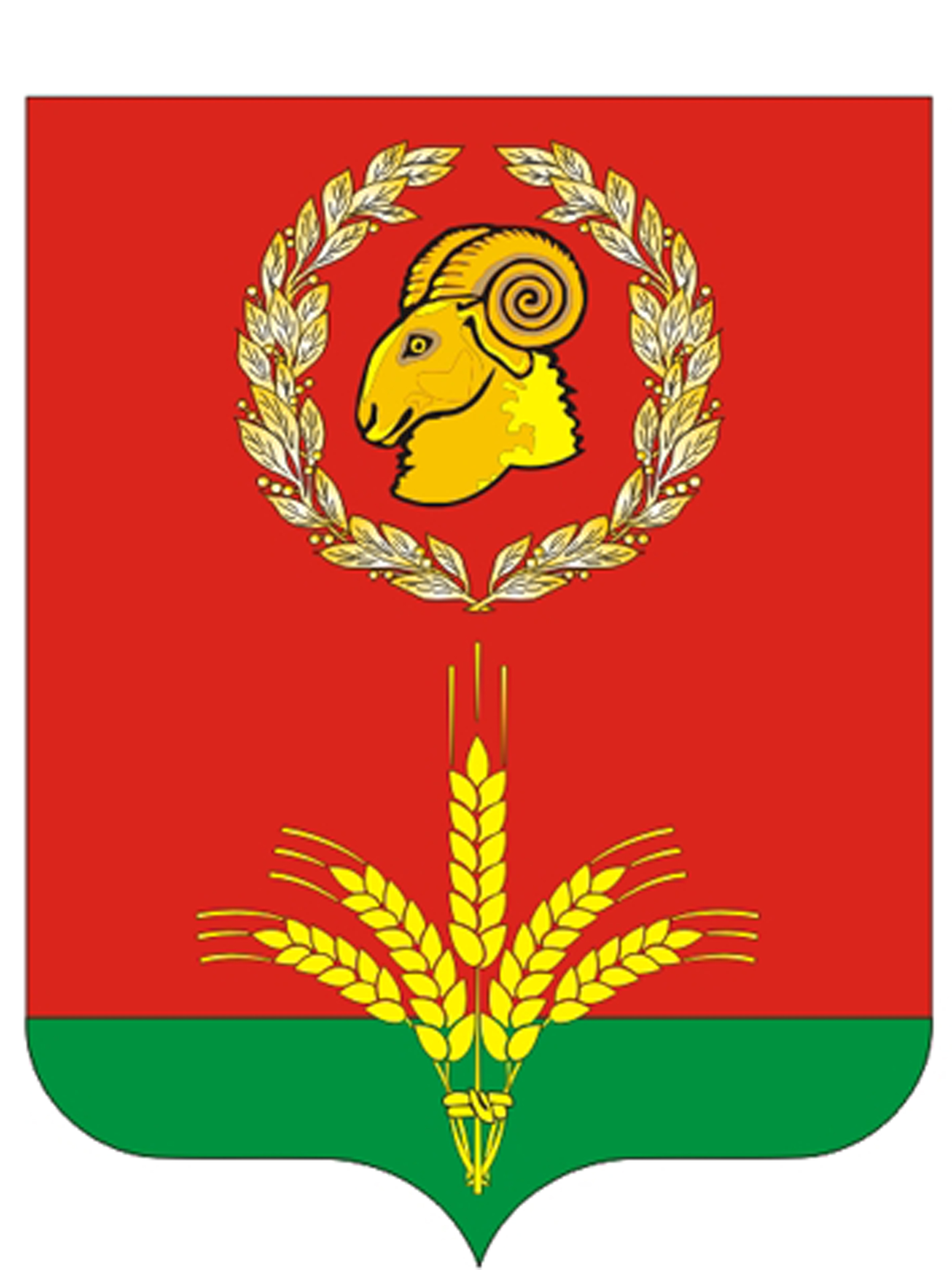 РОСТОВСКАЯ ОБЛАСТЬЗИМОВНИКОВСКИЙ РАЙОНСОБРАНИЕ ДЕПУТАТОВГАШУНСКОГО СЕЛЬСКОГО ПОСЕЛЕНИЯРЕШЕНИЕ	ПринятоСобранием    депутатов                                                                                                                               00.08. 2021 года         Собрание депутатов Гашунского сельского поселения  решило:         1.Внести в решение  Собрания депутатов от 29.12.2020 года № 94 «О бюджете Гашунского сельского поселения Зимовниковского района  на 2021 год и на плановый период 2022 и 2023 годов» следующие изменения:1) приложение 1 изложить в следующей редакции:	                                                                          «Приложение 1                                                            к решению Собрания депутатов                            «О бюджете Гашунского сельского поселения                   Зимовниковского района на 2021 год и на плановый период 2022 и 2023 годов»Объем поступлений доходов местного бюджета на 2021 год и на плановый период 2022 и 2023 годов 			    	(тыс. рублей)  3) приложение 7 изложить в следующей редакции:	  4) приложение 8 изложить в следующей редакции: Председатель Собрания депутатов – Глава Гашунского сельского поселения				Л.В. Нечаева                    пос. Байков                   00.08 2021 года                    № _О внесении изменений в решение Собрания депутатов Гашунского сельского поселения «О бюджете Гашунского сельского поселения Зимовниковского района на 2021 год и на плановый период 2022 и 2023 годов»(тыс. руб.)Наименование кода поступлений в бюджет, группы, подгруппы, статьи, подстатьи, элемента, подвида доходов, классификации операций сектора государственного управленияКод бюджетной классификации Российской Федерации2021 год2022 год2023 годДОХОДЫ7 216,5 6 385,1 6 314,0 НАЛОГОВЫЕ И НЕНАЛОГОВЫЕ ДОХОДЫ1 00 00000 00 0000 000 3 888,63 916,03 956,6Налоговые доходы3 703,83 730,83 770,9НАЛОГИ НА ПРИБЫЛЬ, ДОХОДЫ1 01 00000 00 0000 000 695,7711,1716,8Налог на доходы физических лиц1 01 02000 01 0000 110 695,7711,1716,8Налог на доходы физических лиц с доходов, источником которых является налоговый агент, за исключением доходов, в отношении которых исчисление и уплата налога осуществляются в соответствии со статьями 227, 227.1 и 228 Налогового кодекса Российской Федерации1 01 02010 01 0000 110 695,7711,1716,8Налог на доходы физических лиц с доходов, источником которых является налоговый агент, за исключением доходов, в отношении которых исчисление и уплата налога осуществляются в соответствии со статьями 227, 227.1 и 228 Налогового кодекса Российской Федерации (сумма платежа (перерасчеты, недоимка и задолженность по соответствующему платежу, в том числе по отмененному)1 01 02010 01 1000 110 695,7711,1716,8НАЛОГИ НА СОВОКУПНЫЙ ДОХОД1 05 00000 00 0000 000 33,933,933,9Единый сельскохозяйственный налог1 05 03000 01 0000 110 33,933,933,9Единый сельскохозяйственный налог1 05 03010 01 0000 110 33,933,933,9Единый сельскохозяйственный налог (сумма платежа (перерасчеты, недоимка и задолженность по соответствующему платежу, в том числе по отмененному)1 05 03010 01 1000 110 33,933,933,9НАЛОГИ НА ИМУЩЕСТВО1 06 00000 00 0000 000 2 972,92 984,43 018,7Налог на имущество физических лиц1 06 01000 00 0000 110 78,990,4124,7Налог на имущество физических лиц, взимаемый по ставкам, применяемым к объектам налогообложения, расположенным в границах сельских поселений1 06 01030 10 0000 110 78,990,4124,7Налог на имущество физических лиц, взимаемый по ставкам, применяемым к объектам налогообложения, расположенным в границах сельских поселений (сумма платежа (перерасчеты, недоимка и задолженность по соответствующему платежу, в том числе по отмененному)1 06 01030 10 1000 110 78,990,4124,7Земельный налог1 06 06000 00 0000 110 2 894,02 894,02 894,0Земельный налог с организаций1 06 06030 00 0000 110 2 744,12 744,12 744,1Земельный налог с организаций, обладающих земельным участком, расположенным в границах сельских поселений1 06 06033 10 0000 110 2 744,12 744,12 744,1Земельный налог с организаций, обладающих земельным участком, расположенным в границах сельских поселений (сумма платежа (перерасчеты, недоимка и задолженность по соответствующему платежу, в том числе по отмененному)1 06 06033 10 1000 110 2 744,12 744,12 744,1Земельный налог с физических лиц1 06 06040 00 0000 110 149,9149,9149,9Земельный налог с физических лиц, обладающих земельным участком, расположенным в границах сельских поселений1 06 06043 10 0000 110 149,9149,9149,9Земельный налог с физических лиц, обладающих земельным участком, расположенным в границах сельских поселений (сумма платежа (перерасчеты, недоимка и задолженность по соответствующему платежу, в том числе по отмененному)1 06 06043 10 1000 110 149,9149,9149,9ГОСУДАРСТВЕННАЯ ПОШЛИНА1 08 00000 00 0000 000 1,31,41,5Государственная пошлина за совершение нотариальных действий (за исключением действий, совершаемых консульскими учреждениями Российской Федерации)1 08 04000 01 0000 110 1,31,41,5Государственная пошлина за совершение нотариальных действий должностными лицами органов местного самоуправления, уполномоченными в соответствии с законодательными актами Российской Федерации на совершение нотариальных действий1 08 04020 01 0000 110 1,31,41,5государственная пошлина за совершение нотариальных действий должностными лицами органов местного самоуправления, уполномоченными в соответствии с законодательными актами Российской Федерации на совершение нотариальных действий1 08 04020 01 1000 110 1,31,41,5Неналоговые доходы184,8185,2185,7ДОХОДЫ ОТ ИСПОЛЬЗОВАНИЯ ИМУЩЕСТВА, НАХОДЯЩЕГОСЯ В ГОСУДАРСТВЕННОЙ И МУНИЦИПАЛЬНОЙ СОБСТВЕННОСТИ1 11 00000 00 0000 000 173,8173,8173,8Доходы, получаемые в виде арендной либо иной платы за передачу в возмездное пользование государственного и муниципального имущества (за исключением имущества бюджетных и автономных учреждений, а также имущества государственных и муниципальных унитарных предприятий, в том числе казенных)1 11 05000 00 0000 120 173,8173,8173,8Доходы, получаемые в виде арендной платы за земли после разграничения государственной собственности на землю, а также средства от продажи права на заключение договоров аренды указанных земельных участков (за исключением земельных участков бюджетных и автономных учреждений)1 11 05020 00 0000 120 173,8173,8173,8Доходы, получаемые в виде арендной платы, а также средства от продажи права на заключение договоров аренды за земли, находящиеся в собственности сельских поселений (за исключением земельных участков муниципальных бюджетных и автономных учреждений)1 11 05025 10 0000 120 173,8173,8173,8ШТРАФЫ, САНКЦИИ, ВОЗМЕЩЕНИЕ УЩЕРБА1 16 00000 00 0000 000 11,011,411,9Административные штрафы, установленные законами субъектов Российской Федерации об административных правонарушениях1 16 02000 02 0000 140 11,011,411,9Административные штрафы, установленные законами субъектов Российской Федерации об административных правонарушениях, за нарушение муниципальных правовых актов1 16 02020 02 0000 140 11,011,411,9БЕЗВОЗМЕЗДНЫЕ ПОСТУПЛЕНИЯ2 00 00000 00 0000 000 3 327,92 469,12 357,4БЕЗВОЗМЕЗДНЫЕ ПОСТУПЛЕНИЯ ОТ ДРУГИХ БЮДЖЕТОВ БЮДЖЕТНОЙ СИСТЕМЫ РОССИЙСКОЙ ФЕДЕРАЦИИ2 02 00000 00 0000 000 3 327,92 469,12357,4Дотации бюджетам бюджетной системы Российской Федерации2 02 10000 00 0000 150 3 231,62 371,92 256,6Дотации на выравнивание бюджетной обеспеченности2 02 16001 00 0000 150 3 231,62 371,92 256,6Дотации бюджетам сельских поселений на выравнивание бюджетной обеспеченности из бюджетов муниципальных районов2 02 16001 10 0000 150 3 231,62 371,92 256,6Субвенции бюджетам бюджетной системы Российской Федерации2 02 30000 00 0000 150 96,397,2100,8Субвенции местным бюджетам на выполнение передаваемых полномочий субъектов Российской Федерации2 02 30024 00 0000 150 0,20,20,2Субвенции бюджетам сельских поселений на выполнение передаваемых полномочий субъектов Российской Федерации2 02 30024 10 0000 150 0,20,20,2Субвенции бюджетам на осуществление первичного воинского учета на территориях, где отсутствуют военные комиссариаты2 02 35118 00 0000 150 96,197,0100,6Субвенции бюджетам сельских поселений на осуществление первичного воинского учета на территориях, где отсутствуют военные комиссариаты2 02 35118 10 0000 150 96,197,0100,6ИТОГО ДОХОДОВ7 216,56 385,16 314,0»;          2) приложение 6 изложить в следующей редакции:	«Приложение 6к решению Собрания депутатов«О бюджете Гашунского сельского поселения Зимовниковского района на 2021 годи на плановый период 2022 и 2023 годов»Распределение бюджетных ассигнований по разделам, подразделам, целевым статьям (муниципальных программ Гашунского сельского поселения и непрограммным направлениям деятельности), группам и подгруппам видов расходов классификации расходов бюджетов на 2021 год и на плановый период 2022 и 2023 годов Распределение бюджетных ассигнований по разделам, подразделам, целевым статьям (муниципальных программ Гашунского сельского поселения и непрограммным направлениям деятельности), группам и подгруппам видов расходов классификации расходов бюджетов на 2021 год и на плановый период 2022 и 2023 годов 	НаименованиеРзПРЦСРВР2021г.2022 г.2023 г.	НаименованиеРзПРЦСРВР2021г.2022 г.2023 г.Всего7 327,86 385,16 314,0ОБЩЕГОСУДАРСТВЕННЫЕ ВОПРОСЫ01004 866,04 997,15 153,1Функционирование Правительства Российской Федерации, высших исполнительных органов государственной власти субъектов Российской Федерации, местных администраций01044 700,94 764,94 764,9Расходы на выплаты по оплате труда работников органов местного самоуправления в рамках подпрограммы "Нормативно-методологическое обеспечение и организация бюджетного процесса" муниципальной программы Гашунского сельского поселения "Управление муниципальными финансами и создание условий для эффективного управления муниципальными финансами"010409.2.00.001104 238,04 238,04 238,0Расходы на выплаты по оплате труда работников органов местного самоуправления в рамках подпрограммы "Нормативно-методологическое обеспечение и организация бюджетного процесса" муниципальной программы Гашунского сельского поселения "Управление муниципальными финансами и создание условий для эффективного управления муниципальными финансами" (Расходы на выплаты персоналу в целях обеспечения выполнения функций государственными (муниципальными) органами, казенными учреждениями, органами управления государственными внебюджетными фондами)010409.2.00.001101004 238,04 238,04 238,0Расходы на выплаты персоналу государственных (муниципальных) органов010409.2.00.001101204 238,04 238,04 238,0Расходы на обеспечение деятельности органов местного самоуправления в рамках подпрограммы "Нормативно- методологическое, информационное обеспечение и организация бюджетного процесса" муниципальной программы Гашунского сельского поселения "Управление муниципальными финансами и создание условий для эффективного управления муниципальными финансами"010409.2.00.00190449,2514,2514,2Расходы на обеспечение деятельности органов местного самоуправления в рамках подпрограммы "Нормативно- методологическое, информационное обеспечение и организация бюджетного процесса" муниципальной программы Гашунского сельского поселения "Управление муниципальными финансами и создание условий для эффективного управления муниципальными финансами" (Закупка товаров, работ и услуг для обеспечения государственных (муниципальных) нужд)010409.2.00.00190200449,2514,2514,2Иные закупки товаров, работ и услуг для обеспечения государственных (муниципальных) нужд010409.2.00.00190240449,2514,2514,2Реализация направления расходов в рамках подпрограммы "Нормативно-методологическое обеспечение и организация бюджетного процесса" муниципальной программы Гашунского сельского поселения "Управление муниципальными финансами и создание условий для эффективного управления муниципальными финансами"010409.2.00.9999013,512,512,5Реализация направления расходов в рамках подпрограммы "Нормативно-методологическое обеспечение и организация бюджетного процесса" муниципальной программы Гашунского сельского поселения "Управление муниципальными финансами и создание условий для эффективного управления муниципальными финансами" (Иные бюджетные ассигнования)010409.2.00.9999080013,512,512,5Уплата налогов, сборов и иных платежей010409.2.00.9999085013,512,512,5Расходы на осуществление полномочий по определению в соответствии с частью 1 статьи 11.2 Областного закона от 25 октября 2002 года №273-ЗС "Об административных правонарушениях" перечня должностных лиц, уполномоченных составлять протоколы об административных правонарушениях по иным непрограммным мероприятиям в рамках непрограмного направления деятельности "Реализация функций иных органов местного самоуправления Гашунского сельского поселения"010499.9.00.723900,20,20,2Расходы на осуществление полномочий по определению в соответствии с частью 1 статьи 11.2 Областного закона от 25 октября 2002 года №273-ЗС "Об административных правонарушениях" перечня должностных лиц, уполномоченных составлять протоколы об административных правонарушениях по иным непрограммным мероприятиям в рамках непрограмного направления деятельности "Реализация функций иных органов местного самоуправления Гашунского сельского поселения" (Закупка товаров, работ и услуг для обеспечения государственных (муниципальных) нужд)010499.9.00.723902000,20,20,2Иные закупки товаров, работ и услуг для обеспечения государственных (муниципальных) нужд010499.9.00.723902400,20,20,2Обеспечение проведения выборов и референдумов0107127,1Проведение выборов в Собрание депутатов Гашунского сельского поселения в рамках непрограммного направления деятельности "Реализация функций иных органов местного самоуправления Гашунского сельского поселения"010799.9.00.26270127,1Проведение выборов в Собрание депутатов Гашунского сельского поселения в рамках непрограммного направления деятельности "Реализация функций иных органов местного самоуправления Гашунского сельского поселения" (Иные бюджетные ассигнования)010799.9.00.26270800127,1Специальные расходы010799.9.00.26270880127,1Другие общегосударственные вопросы011338,0232,2388,2Изготовление и размещение тематической полиграфической продукции в местах массового пребывания людей в рамках подпрограммы "Противодействие коррупции" муниципальной программы Гашунского сельского поселения "Обеспечение общественного порядка и противодействие преступности"011305.1.00.260501,01,01,0Изготовление и размещение тематической полиграфической продукции в местах массового пребывания людей в рамках подпрограммы "Противодействие коррупции" муниципальной программы Гашунского сельского поселения "Обеспечение общественного порядка и противодействие преступности" (Закупка товаров, работ и услуг для обеспечения государственных (муниципальных) нужд)011305.1.00.260502001,01,01,0Иные закупки товаров, работ и услуг для обеспечения государственных (муниципальных) нужд011305.1.00.260502401,01,01,0Изготовление и размещение тематической полиграфической продукции в местах массового пребывания людей в рамках подпрограммы "Профилактика экстремизма и терроризма" муниципальной программы Гашунского сельского поселения "Обеспечение общественного порядка и противодействие преступности"011305.2.00.260601,01,01,0Изготовление и размещение тематической полиграфической продукции в местах массового пребывания людей в рамках подпрограммы "Профилактика экстремизма и терроризма" муниципальной программы Гашунского сельского поселения "Обеспечение общественного порядка и противодействие преступности" (Закупка товаров, работ и услуг для обеспечения государственных (муниципальных) нужд)011305.2.00.260602001,01,01,0Иные закупки товаров, работ и услуг для обеспечения государственных (муниципальных) нужд011305.2.00.260602401,01,01,0Изготовление и размещение тематической полиграфической продукции в местах массового пребывания людей в рамках подпрограммы "Профилактика правонарушений и злоупотребления наркотиками" муниципальной программы Гашунского сельского поселения "Обеспечение общественного порядка и противодействие преступности"011305.3.00.260702,02,02,0Изготовление и размещение тематической полиграфической продукции в местах массового пребывания людей в рамках подпрограммы "Профилактика правонарушений и злоупотребления наркотиками" муниципальной программы Гашунского сельского поселения "Обеспечение общественного порядка и противодействие преступности" (Закупка товаров, работ и услуг для обеспечения государственных (муниципальных) нужд)011305.3.00.260702002,02,02,0Иные закупки товаров, работ и услуг для обеспечения государственных (муниципальных) нужд011305.3.00.260702402,02,02,0Мероприятия по обеспечению пожарной безопасности в рамках подпрограммы "Пожарная безопасность" муниципальной программы Гашунского сельского поселения "Защита населения и территории от чрезвычайных ситуаций, обеспечение пожарной безопасности людей на водных объектах"011308.1.00.261107,010,010,0Мероприятия по обеспечению пожарной безопасности в рамках подпрограммы "Пожарная безопасность" муниципальной программы Гашунского сельского поселения "Защита населения и территории от чрезвычайных ситуаций, обеспечение пожарной безопасности людей на водных объектах" (Закупка товаров, работ и услуг для обеспечения государственных (муниципальных) нужд)011308.1.00.261102007,010,010,0Иные закупки товаров, работ и услуг для обеспечения государственных (муниципальных) нужд011308.1.00.261102407,010,010,0Мероприятия по диспансеризации работников Гашунского сельского поселения в рамках подпрограммы "Нормативно-методологическое, информационное обеспечение и организация бюджетного процесса" муниципальной программы Гашунского сельского поселения "Управление муниципальными финансами и создание условий для эффективного управления муниципальными финансами"011309.2.00.262600,018,018,0Мероприятия по диспансеризации работников Гашунского сельского поселения в рамках подпрограммы "Нормативно-методологическое, информационное обеспечение и организация бюджетного процесса" муниципальной программы Гашунского сельского поселения "Управление муниципальными финансами и создание условий для эффективного управления муниципальными финансами" (Закупка товаров, работ и услуг для обеспечения государственных (муниципальных) нужд)011309.2.00.262602000,018,018,0Иные закупки товаров, работ и услуг для обеспечения государственных (муниципальных) нужд011309.2.00.262602400,018,018,0Обеспечение дополнительного профессионального образования лиц, замещающих выборные муниципальные должности, муниципальных служащих в рамках подпрограммы "Нормативно-методологическое, информационное обеспечение и организация бюджетного процесса" муниципальной программы Гашунского сельского поселения "Управление муниципальными финансами и создание условий для эффективного управления муниципальными финансами"011309.2.00.263100,05,55,5Обеспечение дополнительного профессионального образования лиц, замещающих выборные муниципальные должности, муниципальных служащих в рамках подпрограммы "Нормативно-методологическое, информационное обеспечение и организация бюджетного процесса" муниципальной программы Гашунского сельского поселения "Управление муниципальными финансами и создание условий для эффективного управления муниципальными финансами" (Закупка товаров, работ и услуг для обеспечения государственных (муниципальных) нужд)011309.2.00.263102000,05,55,5Иные закупки товаров, работ и услуг для обеспечения государственных (муниципальных) нужд011309.2.00.263102400,05,55,5Расходы на публикацию нормативно-правовых актов органа местного самоуправления Гашунского сельского поселения, Собрания депутатов Гашунского сельского поселения в рамках подпрограммы "Информационное общество" муниципальной программы Гашунского сельского поселения "Развитие муниципальной службы"011310.2.00.262007,015,015,0Расходы на публикацию нормативно-правовых актов органа местного самоуправления Гашунского сельского поселения, Собрания депутатов Гашунского сельского поселения в рамках подпрограммы "Информационное общество" муниципальной программы Гашунского сельского поселения "Развитие муниципальной службы" (Закупка товаров, работ и услуг для обеспечения государственных (муниципальных) нужд)011310.2.00.262002007,015,015,0Иные закупки товаров, работ и услуг для обеспечения государственных (муниципальных) нужд011310.2.00.262002407,015,015,0Уплата членских взносов в Ассоциацию муниципальных образований в рамках непрограммного направления деятельности "Реализация функций иных органов местного самоуправления Гашунского сельского поселения"011399.9.00.2628020,020,020,0Уплата членских взносов в Ассоциацию муниципальных образований в рамках непрограммного направления деятельности "Реализация функций иных органов местного самоуправления Гашунского сельского поселения" (Иные бюджетные ассигнования)011399.9.00.2628080020,020,020,0Уплата налогов, сборов и иных платежей011399.9.00.2628085020,020,020,0Условно утвержденные расходы по иным непрограммным мероприятиям в рамках непрограммного направления деятельности "Реализация функций иных органов местного самоуправления Гашунского сельского поселения"011399.9.00.90110159,7315,7Условно утвержденные расходы по иным непрограммным мероприятиям в рамках непрограммного направления деятельности "Реализация функций иных органов местного самоуправления Гашунского сельского поселения" (Иные бюджетные ассигнования)011399.9.00.90110800159,7315,7Специальные расходы011399.9.00.90110880159,7315,7НАЦИОНАЛЬНАЯ ОБОРОНА020096,197,0100,6Мобилизационная и вневойсковая подготовка020396,197,0100,6Расходы на осуществление государственных полномочий по первичному воинскому учету на территориях, где отсутствуют военные комиссариаты в рамках непрограммного направления деятельности "Реализация функций иных органов местного самоуправления Гашунского сельского поселения"020399.9.00.5118096,197,0100,6Расходы на осуществление государственных полномочий по первичному воинскому учету на территориях, где отсутствуют военные комиссариаты в рамках непрограммного направления деятельности "Реализация функций иных органов местного самоуправления Гашунского сельского поселения" (Расходы на выплаты персоналу в целях обеспечения выполнения функций государственными (муниципальными) органами, казенными учреждениями, органами управления государственными внебюджетными фондами)020399.9.00.5118010096,197,0100,6Расходы на выплаты персоналу государственных (муниципальных) органов020399.9.00.5118012096,197,0100,6ЖИЛИЩНО-КОММУНАЛЬНОЕ ХОЗЯЙСТВО0500300,2185,4185,4Благоустройство0503300,2185,4185,4Мероприятия по благоустройству территории в рамках подпрограммы "Благоустройство территории Гашунского сельского поселения" муниципальной программы Гашунского сельского поселения "Обеспечение качественными жилищно-коммунальными услугами населения Гашунского сельского поселения"050301.2.00.26020289,5185,4185,4Мероприятия по благоустройству территории в рамках подпрограммы "Благоустройство территории Гашунского сельского поселения" муниципальной программы Гашунского сельского поселения "Обеспечение качественными жилищно-коммунальными услугами населения Гашунского сельского поселения" (Закупка товаров, работ и услуг для обеспечения государственных (муниципальных) нужд)050301.2.00.26020200289,5185,4185,4Иные закупки товаров, работ и услуг для обеспечения государственных (муниципальных) нужд050301.2.00.26020240289,5185,4185,4Подпрограмма "Система управления отходами на территории Гашунского сельского поселения"050302.2.00.2630010,7Подпрограмма "Система управления отходами на территории Гашунского сельского поселения" (Закупка товаров, работ и услуг для обеспечения государственных (муниципальных) нужд)050302.2.00.2630020010,7Иные закупки товаров, работ и услуг для обеспечения государственных (муниципальных) нужд050302.2.00.2630024010,7КУЛЬТУРА, КИНЕМАТОГРАФИЯ08001 916,1956,2725,5Культура08011 916,1956,2725,5Расходы на обеспечение деятельности(оказание услуг) в рамках подпрограммы "Развитие культуры" муниципальной программы Гашунского сельского поселения "Развитие культуры"080103.1.00.005901 913,1953,2722,5Расходы на обеспечение деятельности(оказание услуг) в рамках подпрограммы "Развитие культуры" муниципальной программы Гашунского сельского поселения "Развитие культуры" (Предоставление субсидий бюджетным, автономным учреждениям и иным некоммерческим организациям)080103.1.00.005906001 913,1953,2722,5Субсидии бюджетным учреждениям080103.1.00.005906101 913,1953,2722,5Расходы на обеспечение деятельности (оказание услуг) муниципальных учреждений Гашунского сельского поселения в рамках подпрограммы "Энергосбережение и повышение энергетической эффективности" муниципальной программы Гашунского сельского поселения "Энергоэффективность и повышение энергетической эффективности"080106.1.00.005903,03,03,0Расходы на обеспечение деятельности (оказание услуг) муниципальных учреждений Гашунского сельского поселения в рамках подпрограммы "Энергосбережение и повышение энергетической эффективности" муниципальной программы Гашунского сельского поселения "Энергоэффективность и повышение энергетической эффективности" (Предоставление субсидий бюджетным, автономным учреждениям и иным некоммерческим организациям)080106.1.00.005906003,03,03,0Субсидии бюджетным учреждениям080106.1.00.005906103,03,03,0СОЦИАЛЬНАЯ ПОЛИТИКА100083,383,383,3Пенсионное обеспечение100183,383,383,3Ежемесячная доплата к пенсии за выслугу лет лицам, замещающим муниципальные должности и должности муниципальной службы в органах местного самоуправления муниципального образования "Гашунское сельское поселение" в рамках непрограммного направления деятельности "Реализация функций иных органов местного самоуправления Гашунского сельского поселения"100199.9.00.1310083,383,383,3Ежемесячная доплата к пенсии за выслугу лет лицам, замещающим муниципальные должности и должности муниципальной службы в органах местного самоуправления муниципального образования "Гашунское сельское поселение" в рамках непрограммного направления деятельности "Реализация функций иных органов местного самоуправления Гашунского сельского поселения" (Социальное обеспечение и иные выплаты населению)100199.9.00.1310030083,383,383,3Публичные нормативные социальные выплаты гражданам100199.9.00.1310031083,383,383,3ФИЗИЧЕСКАЯ КУЛЬТУРА И СПОРТ110010,010,010,0Массовый спорт110210,010,010,0Физкультурные и массовые спортивные мероприятия в рамках подпрограммы "Развитие физической культуры и массового спорта" муниципальной программы Гашунского сельского поселения "Развитие физической культуры и спорта"110204.1.00.2603010,010,010,0Физкультурные и массовые спортивные мероприятия в рамках подпрограммы "Развитие физической культуры и массового спорта" муниципальной программы Гашунского сельского поселения "Развитие физической культуры и спорта" (Закупка товаров, работ и услуг для обеспечения государственных (муниципальных) нужд)110204.1.00.2603020010,010,010,0Иные закупки товаров, работ и услуг для обеспечения государственных (муниципальных) нужд110204.1.00.2603024010,010,010,0МЕЖБЮДЖЕТНЫЕ ТРАНСФЕРТЫ ОБЩЕГО ХАРАКТЕРА БЮДЖЕТАМ БЮДЖЕТНОЙ СИСТЕМЫ РОССИЙСКОЙ ФЕДЕРАЦИИ140056,156,156,1Прочие межбюджетные трансферты общего характера140356,156,156,1Иные межбюджетные трансферты на осуществление мероприятий по внутреннему муниципальному контролю в рамках подпрограммы "Нормативно- методологическое, информационное обеспечение и организация бюджетного процесса" муниципальной программы Гашунского сельского поселения "Управление муниципальными финансами и создание условий для эффективного управления муниципальными финансами"140309.2.00.8603056,156,156,1Иные межбюджетные трансферты на осуществление мероприятий по внутреннему муниципальному контролю в рамках подпрограммы "Нормативно- методологическое, информационное обеспечение и организация бюджетного процесса" муниципальной программы Гашунского сельского поселения "Управление муниципальными финансами и создание условий для эффективного управления муниципальными финансами" (Межбюджетные трансферты)140309.2.00.8603050056,156,156,1Иные межбюджетные трансферты140309.2.00.8603054056,156,156,1»;«Приложение 7к решению Собрания депутатов «О бюджете Гашунского сельского поселения Зимовниковского района на 2021 годи на плановый период 2022 и 2023 годов»«Приложение 7к решению Собрания депутатов «О бюджете Гашунского сельского поселения Зимовниковского района на 2021 годи на плановый период 2022 и 2023 годов»«Приложение 7к решению Собрания депутатов «О бюджете Гашунского сельского поселения Зимовниковского района на 2021 годи на плановый период 2022 и 2023 годов»«Приложение 7к решению Собрания депутатов «О бюджете Гашунского сельского поселения Зимовниковского района на 2021 годи на плановый период 2022 и 2023 годов»«Приложение 7к решению Собрания депутатов «О бюджете Гашунского сельского поселения Зимовниковского района на 2021 годи на плановый период 2022 и 2023 годов»«Приложение 7к решению Собрания депутатов «О бюджете Гашунского сельского поселения Зимовниковского района на 2021 годи на плановый период 2022 и 2023 годов»Ведомственная структура расходовместного бюджета на 2021 год и на плановый период 2022 и 2023 годовВедомственная структура расходовместного бюджета на 2021 год и на плановый период 2022 и 2023 годовВедомственная структура расходовместного бюджета на 2021 год и на плановый период 2022 и 2023 годовВедомственная структура расходовместного бюджета на 2021 год и на плановый период 2022 и 2023 годовВедомственная структура расходовместного бюджета на 2021 год и на плановый период 2022 и 2023 годовВедомственная структура расходовместного бюджета на 2021 год и на плановый период 2022 и 2023 годовВедомственная структура расходовместного бюджета на 2021 год и на плановый период 2022 и 2023 годовВедомственная структура расходовместного бюджета на 2021 год и на плановый период 2022 и 2023 годовВедомственная структура расходовместного бюджета на 2021 год и на плановый период 2022 и 2023 годовВедомственная структура расходовместного бюджета на 2021 год и на плановый период 2022 и 2023 годовВедомственная структура расходовместного бюджета на 2021 год и на плановый период 2022 и 2023 годов(тыс. рублей)(тыс. рублей)(тыс. рублей)(тыс. рублей)(тыс. рублей)(тыс. рублей)(тыс. рублей)(тыс. рублей)(тыс. рублей)(тыс. рублей)(тыс. рублей)НаименованиеНаименованиеМинРзПРЦСРЦСРВР2021 год2022 г.2023 г.НаименованиеНаименованиеМинРзПРЦСРЦСРВР2021 год2022 г.2023 г.ВсегоВсего7 327,86 385,16 314,0АДМИНИСТРАЦИЯ ГАШУНСКОГО СЕЛЬСКОГО ПОСЕЛЕНИЯАДМИНИСТРАЦИЯ ГАШУНСКОГО СЕЛЬСКОГО ПОСЕЛЕНИЯ9517 327,86 385,16 314,0ОБЩЕГОСУДАРСТВЕННЫЕ ВОПРОСЫОБЩЕГОСУДАРСТВЕННЫЕ ВОПРОСЫ95101004 866,04 997,15 153,1Функционирование Правительства Российской Федерации, высших исполнительных органов государственной власти субъектов Российской Федерации, местных администрацийФункционирование Правительства Российской Федерации, высших исполнительных органов государственной власти субъектов Российской Федерации, местных администраций95101044 700,94 764,94 764,9Расходы на выплаты по оплате труда работников органов местного самоуправления в рамках подпрограммы "Нормативно-методологическое обеспечение и организация бюджетного процесса" муниципальной программы Гашунского сельского поселения "Управление муниципальными финансами и создание условий для эффективного управления муниципальными финансами"Расходы на выплаты по оплате труда работников органов местного самоуправления в рамках подпрограммы "Нормативно-методологическое обеспечение и организация бюджетного процесса" муниципальной программы Гашунского сельского поселения "Управление муниципальными финансами и создание условий для эффективного управления муниципальными финансами"951010409.2.00.0011009.2.00.001104 238,04 238,04 238,0Расходы на выплаты по оплате труда работников органов местного самоуправления в рамках подпрограммы "Нормативно-методологическое обеспечение и организация бюджетного процесса" муниципальной программы Гашунского сельского поселения "Управление муниципальными финансами и создание условий для эффективного управления муниципальными финансами" (Расходы на выплаты персоналу в целях обеспечения выполнения функций государственными (муниципальными) органами, казенными учреждениями, органами управления государственными внебюджетными фондами)Расходы на выплаты по оплате труда работников органов местного самоуправления в рамках подпрограммы "Нормативно-методологическое обеспечение и организация бюджетного процесса" муниципальной программы Гашунского сельского поселения "Управление муниципальными финансами и создание условий для эффективного управления муниципальными финансами" (Расходы на выплаты персоналу в целях обеспечения выполнения функций государственными (муниципальными) органами, казенными учреждениями, органами управления государственными внебюджетными фондами)951010409.2.00.0011009.2.00.001101004 238,04 238,04 238,0Расходы на выплаты персоналу государственных (муниципальных) органовРасходы на выплаты персоналу государственных (муниципальных) органов951010409.2.00.0011009.2.00.001101204 238,04 238,04 238,0Расходы на обеспечение деятельности органов местного самоуправления в рамках подпрограммы "Нормативно- методологическое, информационное обеспечение и организация бюджетного процесса" муниципальной программы Гашунского сельского поселения "Управление муниципальными финансами и создание условий для эффективного управления муниципальными финансами"Расходы на обеспечение деятельности органов местного самоуправления в рамках подпрограммы "Нормативно- методологическое, информационное обеспечение и организация бюджетного процесса" муниципальной программы Гашунского сельского поселения "Управление муниципальными финансами и создание условий для эффективного управления муниципальными финансами"951010409.2.00.0019009.2.00.00190449,2514,2514,2Расходы на обеспечение деятельности органов местного самоуправления в рамках подпрограммы "Нормативно- методологическое, информационное обеспечение и организация бюджетного процесса" муниципальной программы Гашунского сельского поселения "Управление муниципальными финансами и создание условий для эффективного управления муниципальными финансами" (Закупка товаров, работ и услуг для обеспечения государственных (муниципальных) нужд)Расходы на обеспечение деятельности органов местного самоуправления в рамках подпрограммы "Нормативно- методологическое, информационное обеспечение и организация бюджетного процесса" муниципальной программы Гашунского сельского поселения "Управление муниципальными финансами и создание условий для эффективного управления муниципальными финансами" (Закупка товаров, работ и услуг для обеспечения государственных (муниципальных) нужд)951010409.2.00.0019009.2.00.00190200449,2514,2514,2Иные закупки товаров, работ и услуг для обеспечения государственных (муниципальных) нуждИные закупки товаров, работ и услуг для обеспечения государственных (муниципальных) нужд951010409.2.00.0019009.2.00.00190240449,2514,2514,2Реализация направления расходов в рамках подпрограммы "Нормативно-методологическое обеспечение и организация бюджетного процесса" муниципальной программы Гашунского сельского поселения "Управление муниципальными финансами и создание условий для эффективного управления муниципальными финансами"Реализация направления расходов в рамках подпрограммы "Нормативно-методологическое обеспечение и организация бюджетного процесса" муниципальной программы Гашунского сельского поселения "Управление муниципальными финансами и создание условий для эффективного управления муниципальными финансами"951010409.2.00.9999009.2.00.9999013,512,512,5Реализация направления расходов в рамках подпрограммы "Нормативно-методологическое обеспечение и организация бюджетного процесса" муниципальной программы Гашунского сельского поселения "Управление муниципальными финансами и создание условий для эффективного управления муниципальными финансами" (Иные бюджетные ассигнования)Реализация направления расходов в рамках подпрограммы "Нормативно-методологическое обеспечение и организация бюджетного процесса" муниципальной программы Гашунского сельского поселения "Управление муниципальными финансами и создание условий для эффективного управления муниципальными финансами" (Иные бюджетные ассигнования)951010409.2.00.9999009.2.00.9999080013,512,512,5Уплата налогов, сборов и иных платежейУплата налогов, сборов и иных платежей951010409.2.00.9999009.2.00.9999085013,512,512,5Расходы на осуществление полномочий по определению в соответствии с частью 1 статьи 11.2 Областного закона от 25 октября 2002 года №273-ЗС "Об административных правонарушениях" перечня должностных лиц, уполномоченных составлять протоколы об административных правонарушениях по иным непрограммным мероприятиям в рамках непрограмного направления деятельности "Реализация функций иных органов местного самоуправления Гашунского сельского поселения"Расходы на осуществление полномочий по определению в соответствии с частью 1 статьи 11.2 Областного закона от 25 октября 2002 года №273-ЗС "Об административных правонарушениях" перечня должностных лиц, уполномоченных составлять протоколы об административных правонарушениях по иным непрограммным мероприятиям в рамках непрограмного направления деятельности "Реализация функций иных органов местного самоуправления Гашунского сельского поселения"951010499.9.00.7239099.9.00.723900,20,20,2Расходы на осуществление полномочий по определению в соответствии с частью 1 статьи 11.2 Областного закона от 25 октября 2002 года №273-ЗС "Об административных правонарушениях" перечня должностных лиц, уполномоченных составлять протоколы об административных правонарушениях по иным непрограммным мероприятиям в рамках непрограмного направления деятельности "Реализация функций иных органов местного самоуправления Гашунского сельского поселения" (Закупка товаров, работ и услуг для обеспечения государственных (муниципальных) нужд)Расходы на осуществление полномочий по определению в соответствии с частью 1 статьи 11.2 Областного закона от 25 октября 2002 года №273-ЗС "Об административных правонарушениях" перечня должностных лиц, уполномоченных составлять протоколы об административных правонарушениях по иным непрограммным мероприятиям в рамках непрограмного направления деятельности "Реализация функций иных органов местного самоуправления Гашунского сельского поселения" (Закупка товаров, работ и услуг для обеспечения государственных (муниципальных) нужд)951010499.9.00.7239099.9.00.723902000,20,20,2Иные закупки товаров, работ и услуг для обеспечения государственных (муниципальных) нуждИные закупки товаров, работ и услуг для обеспечения государственных (муниципальных) нужд951010499.9.00.7239099.9.00.723902400,20,20,2Обеспечение проведения выборов и референдумовОбеспечение проведения выборов и референдумов9510107127,1Проведение выборов в Собрание депутатов Гашунского сельского поселения в рамках непрограммного направления деятельности "Реализация функций иных органов местного самоуправления Гашунского сельского поселения"Проведение выборов в Собрание депутатов Гашунского сельского поселения в рамках непрограммного направления деятельности "Реализация функций иных органов местного самоуправления Гашунского сельского поселения"951010799.9.00.2627099.9.00.26270127,1Проведение выборов в Собрание депутатов Гашунского сельского поселения в рамках непрограммного направления деятельности "Реализация функций иных органов местного самоуправления Гашунского сельского поселения" (Иные бюджетные ассигнования)Проведение выборов в Собрание депутатов Гашунского сельского поселения в рамках непрограммного направления деятельности "Реализация функций иных органов местного самоуправления Гашунского сельского поселения" (Иные бюджетные ассигнования)951010799.9.00.2627099.9.00.26270800127,1Специальные расходыСпециальные расходы951010799.9.00.2627099.9.00.26270880127,1Другие общегосударственные вопросыДругие общегосударственные вопросы951011338,0232,2388,2Изготовление и размещение тематической полиграфической продукции в местах массового пребывания людей в рамках подпрограммы "Противодействие коррупции" муниципальной программы Гашунского сельского поселения "Обеспечение общественного порядка и противодействие преступности"Изготовление и размещение тематической полиграфической продукции в местах массового пребывания людей в рамках подпрограммы "Противодействие коррупции" муниципальной программы Гашунского сельского поселения "Обеспечение общественного порядка и противодействие преступности"951011305.1.00.2605005.1.00.260501,01,01,0Изготовление и размещение тематической полиграфической продукции в местах массового пребывания людей в рамках подпрограммы "Противодействие коррупции" муниципальной программы Гашунского сельского поселения "Обеспечение общественного порядка и противодействие преступности" (Закупка товаров, работ и услуг для обеспечения государственных (муниципальных) нужд)Изготовление и размещение тематической полиграфической продукции в местах массового пребывания людей в рамках подпрограммы "Противодействие коррупции" муниципальной программы Гашунского сельского поселения "Обеспечение общественного порядка и противодействие преступности" (Закупка товаров, работ и услуг для обеспечения государственных (муниципальных) нужд)951011305.1.00.2605005.1.00.260502001,01,01,0Иные закупки товаров, работ и услуг для обеспечения государственных (муниципальных) нуждИные закупки товаров, работ и услуг для обеспечения государственных (муниципальных) нужд951011305.1.00.2605005.1.00.260502401,01,01,0Прочая закупка товаров, работ и услуг для обеспечения государственных (муниципальных) нуждПрочая закупка товаров, работ и услуг для обеспечения государственных (муниципальных) нужд951011305.1.00.2605005.1.00.260502441,01,01,0Изготовление и размещение тематической полиграфической продукции в местах массового пребывания людей в рамках подпрограммы "Профилактика экстремизма и терроризма" муниципальной программы Гашунского сельского поселения "Обеспечение общественного порядка и противодействие преступности"Изготовление и размещение тематической полиграфической продукции в местах массового пребывания людей в рамках подпрограммы "Профилактика экстремизма и терроризма" муниципальной программы Гашунского сельского поселения "Обеспечение общественного порядка и противодействие преступности"951011305.2.00.2606005.2.00.260601,01,01,0Изготовление и размещение тематической полиграфической продукции в местах массового пребывания людей в рамках подпрограммы "Профилактика экстремизма и терроризма" муниципальной программы Гашунского сельского поселения "Обеспечение общественного порядка и противодействие преступности" (Закупка товаров, работ и услуг для обеспечения государственных (муниципальных) нужд)Изготовление и размещение тематической полиграфической продукции в местах массового пребывания людей в рамках подпрограммы "Профилактика экстремизма и терроризма" муниципальной программы Гашунского сельского поселения "Обеспечение общественного порядка и противодействие преступности" (Закупка товаров, работ и услуг для обеспечения государственных (муниципальных) нужд)951011305.2.00.2606005.2.00.260602001,01,01,0Иные закупки товаров, работ и услуг для обеспечения государственных (муниципальных) нуждИные закупки товаров, работ и услуг для обеспечения государственных (муниципальных) нужд951011305.2.00.2606005.2.00.260602401,01,01,0Изготовление и размещение тематической полиграфической продукции в местах массового пребывания людей в рамках подпрограммы "Профилактика правонарушений и злоупотребления наркотиками" муниципальной программы Гашунского сельского поселения "Обеспечение общественного порядка и противодействие преступности"Изготовление и размещение тематической полиграфической продукции в местах массового пребывания людей в рамках подпрограммы "Профилактика правонарушений и злоупотребления наркотиками" муниципальной программы Гашунского сельского поселения "Обеспечение общественного порядка и противодействие преступности"951011305.3.00.2607005.3.00.260702,02,02,0Изготовление и размещение тематической полиграфической продукции в местах массового пребывания людей в рамках подпрограммы "Профилактика правонарушений и злоупотребления наркотиками" муниципальной программы Гашунского сельского поселения "Обеспечение общественного порядка и противодействие преступности" (Закупка товаров, работ и услуг для обеспечения государственных (муниципальных) нужд)Изготовление и размещение тематической полиграфической продукции в местах массового пребывания людей в рамках подпрограммы "Профилактика правонарушений и злоупотребления наркотиками" муниципальной программы Гашунского сельского поселения "Обеспечение общественного порядка и противодействие преступности" (Закупка товаров, работ и услуг для обеспечения государственных (муниципальных) нужд)951011305.3.00.2607005.3.00.260702002,02,02,0Иные закупки товаров, работ и услуг для обеспечения государственных (муниципальных) нуждИные закупки товаров, работ и услуг для обеспечения государственных (муниципальных) нужд951011305.3.00.2607005.3.00.260702402,02,02,0Мероприятия по обеспечению пожарной безопасности в рамках подпрограммы "Пожарная безопасность" муниципальной программы Гашунского сельского поселения "Защита населения и территории от чрезвычайных ситуаций, обеспечение пожарной безопасности людей на водных объектах"Мероприятия по обеспечению пожарной безопасности в рамках подпрограммы "Пожарная безопасность" муниципальной программы Гашунского сельского поселения "Защита населения и территории от чрезвычайных ситуаций, обеспечение пожарной безопасности людей на водных объектах"951011308.1.00.2611008.1.00.261107,010,010,0Мероприятия по обеспечению пожарной безопасности в рамках подпрограммы "Пожарная безопасность" муниципальной программы Гашунского сельского поселения "Защита населения и территории от чрезвычайных ситуаций, обеспечение пожарной безопасности людей на водных объектах" (Закупка товаров, работ и услуг для обеспечения государственных (муниципальных) нужд)Мероприятия по обеспечению пожарной безопасности в рамках подпрограммы "Пожарная безопасность" муниципальной программы Гашунского сельского поселения "Защита населения и территории от чрезвычайных ситуаций, обеспечение пожарной безопасности людей на водных объектах" (Закупка товаров, работ и услуг для обеспечения государственных (муниципальных) нужд)951011308.1.00.2611008.1.00.261102007,010,010,0Иные закупки товаров, работ и услуг для обеспечения государственных (муниципальных) нуждИные закупки товаров, работ и услуг для обеспечения государственных (муниципальных) нужд951011308.1.00.2611008.1.00.261102407,010,010,0Мероприятия по диспансеризации работников Гашунского сельского поселения в рамках подпрограммы "Нормативно-методологическое, информационное обеспечение и организация бюджетного процесса" муниципальной программы Гашунского сельского поселения "Управление муниципальными финансами и создание условий для эффективного управления муниципальными финансами"Мероприятия по диспансеризации работников Гашунского сельского поселения в рамках подпрограммы "Нормативно-методологическое, информационное обеспечение и организация бюджетного процесса" муниципальной программы Гашунского сельского поселения "Управление муниципальными финансами и создание условий для эффективного управления муниципальными финансами"951011309.2.00.2626009.2.00.262600,018,018,0Мероприятия по диспансеризации работников Гашунского сельского поселения в рамках подпрограммы "Нормативно-методологическое, информационное обеспечение и организация бюджетного процесса" муниципальной программы Гашунского сельского поселения "Управление муниципальными финансами и создание условий для эффективного управления муниципальными финансами" (Закупка товаров, работ и услуг для обеспечения государственных (муниципальных) нужд)Мероприятия по диспансеризации работников Гашунского сельского поселения в рамках подпрограммы "Нормативно-методологическое, информационное обеспечение и организация бюджетного процесса" муниципальной программы Гашунского сельского поселения "Управление муниципальными финансами и создание условий для эффективного управления муниципальными финансами" (Закупка товаров, работ и услуг для обеспечения государственных (муниципальных) нужд)951011309.2.00.2626009.2.00.262602000,018,018,0Иные закупки товаров, работ и услуг для обеспечения государственных (муниципальных) нуждИные закупки товаров, работ и услуг для обеспечения государственных (муниципальных) нужд951011309.2.00.2626009.2.00.262602400,018,018,0Обеспечение дополнительного профессионального образования лиц, замещающих выборные муниципальные должности, муниципальных служащих в рамках подпрограммы "Нормативно-методологическое, информационное обеспечение и организация бюджетного процесса" муниципальной программы Гашунского сельского поселения "Управление муниципальными финансами и создание условий для эффективного управления муниципальными финансами"Обеспечение дополнительного профессионального образования лиц, замещающих выборные муниципальные должности, муниципальных служащих в рамках подпрограммы "Нормативно-методологическое, информационное обеспечение и организация бюджетного процесса" муниципальной программы Гашунского сельского поселения "Управление муниципальными финансами и создание условий для эффективного управления муниципальными финансами"951011309.2.00.2631009.2.00.263100,05,55,5Обеспечение дополнительного профессионального образования лиц, замещающих выборные муниципальные должности, муниципальных служащих в рамках подпрограммы "Нормативно-методологическое, информационное обеспечение и организация бюджетного процесса" муниципальной программы Гашунского сельского поселения "Управление муниципальными финансами и создание условий для эффективного управления муниципальными финансами" (Закупка товаров, работ и услуг для обеспечения государственных (муниципальных) нужд)Обеспечение дополнительного профессионального образования лиц, замещающих выборные муниципальные должности, муниципальных служащих в рамках подпрограммы "Нормативно-методологическое, информационное обеспечение и организация бюджетного процесса" муниципальной программы Гашунского сельского поселения "Управление муниципальными финансами и создание условий для эффективного управления муниципальными финансами" (Закупка товаров, работ и услуг для обеспечения государственных (муниципальных) нужд)951011309.2.00.2631009.2.00.263102000,05,55,5Иные закупки товаров, работ и услуг для обеспечения государственных (муниципальных) нуждИные закупки товаров, работ и услуг для обеспечения государственных (муниципальных) нужд951011309.2.00.2631009.2.00.263102400,05,55,5Расходы на публикацию нормативно-правовых актов органа местного самоуправления Гашунского сельского поселения, Собрания депутатов Гашунского сельского поселения в рамках подпрограммы "Информационное общество" муниципальной программы Гашунского сельского поселения "Развитие муниципальной службы"Расходы на публикацию нормативно-правовых актов органа местного самоуправления Гашунского сельского поселения, Собрания депутатов Гашунского сельского поселения в рамках подпрограммы "Информационное общество" муниципальной программы Гашунского сельского поселения "Развитие муниципальной службы"951011310.2.00.2620010.2.00.262007,015,015,0Расходы на публикацию нормативно-правовых актов органа местного самоуправления Гашунского сельского поселения, Собрания депутатов Гашунского сельского поселения в рамках подпрограммы "Информационное общество" муниципальной программы Гашунского сельского поселения "Развитие муниципальной службы" (Закупка товаров, работ и услуг для обеспечения государственных (муниципальных) нужд)Расходы на публикацию нормативно-правовых актов органа местного самоуправления Гашунского сельского поселения, Собрания депутатов Гашунского сельского поселения в рамках подпрограммы "Информационное общество" муниципальной программы Гашунского сельского поселения "Развитие муниципальной службы" (Закупка товаров, работ и услуг для обеспечения государственных (муниципальных) нужд)951011310.2.00.2620010.2.00.262002007,015,015,0Иные закупки товаров, работ и услуг для обеспечения государственных (муниципальных) нуждИные закупки товаров, работ и услуг для обеспечения государственных (муниципальных) нужд951011310.2.00.2620010.2.00.262002407,015,015,0Уплата членских взносов в Ассоциацию муниципальных образований в рамках непрограммного направления деятельности "Реализация функций иных органов местного самоуправления Гашунского сельского поселения"Уплата членских взносов в Ассоциацию муниципальных образований в рамках непрограммного направления деятельности "Реализация функций иных органов местного самоуправления Гашунского сельского поселения"951011399.9.00.2628099.9.00.2628020,020,020,0Уплата членских взносов в Ассоциацию муниципальных образований в рамках непрограммного направления деятельности "Реализация функций иных органов местного самоуправления Гашунского сельского поселения" (Иные бюджетные ассигнования)Уплата членских взносов в Ассоциацию муниципальных образований в рамках непрограммного направления деятельности "Реализация функций иных органов местного самоуправления Гашунского сельского поселения" (Иные бюджетные ассигнования)951011399.9.00.2628099.9.00.2628080020,020,020,0Уплата налогов, сборов и иных платежейУплата налогов, сборов и иных платежей951011399.9.00.2628099.9.00.2628085020,020,020,0Условно утвержденные расходы по иным непрограммным мероприятиям в рамках непрограммного направления деятельности "Реализация функций иных органов местного самоуправления Гашунского сельского поселения"Условно утвержденные расходы по иным непрограммным мероприятиям в рамках непрограммного направления деятельности "Реализация функций иных органов местного самоуправления Гашунского сельского поселения"951011399.9.00.9011099.9.00.90110159,7315,7Условно утвержденные расходы по иным непрограммным мероприятиям в рамках непрограммного направления деятельности "Реализация функций иных органов местного самоуправления Гашунского сельского поселения" (Иные бюджетные ассигнования)Условно утвержденные расходы по иным непрограммным мероприятиям в рамках непрограммного направления деятельности "Реализация функций иных органов местного самоуправления Гашунского сельского поселения" (Иные бюджетные ассигнования)951011399.9.00.9011099.9.00.90110800159,7315,7Специальные расходыСпециальные расходы951011399.9.00.9011099.9.00.90110880159,7315,7НАЦИОНАЛЬНАЯ ОБОРОНАНАЦИОНАЛЬНАЯ ОБОРОНА951020096,197,0100,6Мобилизационная и вневойсковая подготовкаМобилизационная и вневойсковая подготовка951020396,197,0100,6Расходы на осуществление государственных полномочий по первичному воинскому учету на территориях, где отсутствуют военные комиссариаты в рамках непрограммного направления деятельности "Реализация функций иных органов местного самоуправления Гашунского сельского поселения"Расходы на осуществление государственных полномочий по первичному воинскому учету на территориях, где отсутствуют военные комиссариаты в рамках непрограммного направления деятельности "Реализация функций иных органов местного самоуправления Гашунского сельского поселения"951020399.9.00.5118099.9.00.5118096,197,0100,6Расходы на осуществление государственных полномочий по первичному воинскому учету на территориях, где отсутствуют военные комиссариаты в рамках непрограммного направления деятельности "Реализация функций иных органов местного самоуправления Гашунского сельского поселения" (Расходы на выплаты персоналу в целях обеспечения выполнения функций государственными (муниципальными) органами, казенными учреждениями, органами управления государственными внебюджетными фондами)Расходы на осуществление государственных полномочий по первичному воинскому учету на территориях, где отсутствуют военные комиссариаты в рамках непрограммного направления деятельности "Реализация функций иных органов местного самоуправления Гашунского сельского поселения" (Расходы на выплаты персоналу в целях обеспечения выполнения функций государственными (муниципальными) органами, казенными учреждениями, органами управления государственными внебюджетными фондами)951020399.9.00.5118099.9.00.5118010096,197,0100,6Расходы на выплаты персоналу государственных (муниципальных) органовРасходы на выплаты персоналу государственных (муниципальных) органов951020399.9.00.5118099.9.00.5118012096,197,0100,6ЖИЛИЩНО-КОММУНАЛЬНОЕ ХОЗЯЙСТВОЖИЛИЩНО-КОММУНАЛЬНОЕ ХОЗЯЙСТВО9510500300,2185,4185,4БлагоустройствоБлагоустройство9510503300,2185,4185,4Мероприятия по благоустройству территории в рамках подпрограммы "Благоустройство территории Гашунского сельского поселения" муниципальной программы Гашунского сельского поселения "Обеспечение качественными жилищно-коммунальными услугами населения Гашунского сельского поселения"Мероприятия по благоустройству территории в рамках подпрограммы "Благоустройство территории Гашунского сельского поселения" муниципальной программы Гашунского сельского поселения "Обеспечение качественными жилищно-коммунальными услугами населения Гашунского сельского поселения"951050301.2.00.2602001.2.00.26020289,5185,4185,4Мероприятия по благоустройству территории в рамках подпрограммы "Благоустройство территории Гашунского сельского поселения" муниципальной программы Гашунского сельского поселения "Обеспечение качественными жилищно-коммунальными услугами населения Гашунского сельского поселения" (Закупка товаров, работ и услуг для обеспечения государственных (муниципальных) нужд)Мероприятия по благоустройству территории в рамках подпрограммы "Благоустройство территории Гашунского сельского поселения" муниципальной программы Гашунского сельского поселения "Обеспечение качественными жилищно-коммунальными услугами населения Гашунского сельского поселения" (Закупка товаров, работ и услуг для обеспечения государственных (муниципальных) нужд)951050301.2.00.2602001.2.00.26020200289,5185,4185,4Иные закупки товаров, работ и услуг для обеспечения государственных (муниципальных) нуждИные закупки товаров, работ и услуг для обеспечения государственных (муниципальных) нужд951050301.2.00.2602001.2.00.26020240289,5185,4185,4Расходы в сфере обращения с твердыми бытовыми отходами в рамках подпрограмма "Система управления отходами на территории Гашунского сельского поселения"муниципальной программы "Охрана окружающей среды Гашунского сельского поселения"Расходы в сфере обращения с твердыми бытовыми отходами в рамках подпрограмма "Система управления отходами на территории Гашунского сельского поселения"муниципальной программы "Охрана окружающей среды Гашунского сельского поселения"951050302.2.00.2630002.2.00.2630010,7Расходы в сфере обращения с твердыми бытовыми отходами в рамках подпрограмма "Система управления отходами на территории Гашунского сельского поселения"муниципальной программы "Охрана окружающей среды Гашунского сельского поселения" (Закупка товаров, работ и услуг для обеспечения государственных (муниципальных) нужд)Расходы в сфере обращения с твердыми бытовыми отходами в рамках подпрограмма "Система управления отходами на территории Гашунского сельского поселения"муниципальной программы "Охрана окружающей среды Гашунского сельского поселения" (Закупка товаров, работ и услуг для обеспечения государственных (муниципальных) нужд)951050302.2.00.2630002.2.00.2630020010,7Иные закупки товаров, работ и услуг для обеспечения государственных (муниципальных) нуждИные закупки товаров, работ и услуг для обеспечения государственных (муниципальных) нужд951050302.2.00.2630002.2.00.2630024010,7КУЛЬТУРА, КИНЕМАТОГРАФИЯКУЛЬТУРА, КИНЕМАТОГРАФИЯ95108001 916,1956,2725,5КультураКультура95108011 916,1956,2725,5Расходы на обеспечение деятельности(оказание услуг) в рамках подпрограммы "Развитие культуры" муниципальной программы Гашунского сельского поселения "Развитие культуры"Расходы на обеспечение деятельности(оказание услуг) в рамках подпрограммы "Развитие культуры" муниципальной программы Гашунского сельского поселения "Развитие культуры"951080103.1.00.0059003.1.00.005901 913,1953,2722,5Расходы на обеспечение деятельности(оказание услуг) в рамках подпрограммы "Развитие культуры" муниципальной программы Гашунского сельского поселения "Развитие культуры" (Предоставление субсидий бюджетным, автономным учреждениям и иным некоммерческим организациям)Расходы на обеспечение деятельности(оказание услуг) в рамках подпрограммы "Развитие культуры" муниципальной программы Гашунского сельского поселения "Развитие культуры" (Предоставление субсидий бюджетным, автономным учреждениям и иным некоммерческим организациям)951080103.1.00.0059003.1.00.005906001 913,1953,2722,5Субсидии бюджетным учреждениямСубсидии бюджетным учреждениям951080103.1.00.0059003.1.00.005906101 913,1953,2722,5Расходы на обеспечение деятельности (оказание услуг) муниципальных учреждений Гашунского сельского поселения в рамках подпрограммы "Энергосбережение и повышение энергетической эффективности" муниципальной программы Гашунского сельского поселения "Энергоэффективность и повышение энергетической эффективности"Расходы на обеспечение деятельности (оказание услуг) муниципальных учреждений Гашунского сельского поселения в рамках подпрограммы "Энергосбережение и повышение энергетической эффективности" муниципальной программы Гашунского сельского поселения "Энергоэффективность и повышение энергетической эффективности"951080106.1.00.0059006.1.00.005903,03,03,0Расходы на обеспечение деятельности (оказание услуг) муниципальных учреждений Гашунского сельского поселения в рамках подпрограммы "Энергосбережение и повышение энергетической эффективности" муниципальной программы Гашунского сельского поселения "Энергоэффективность и повышение энергетической эффективности" (Предоставление субсидий бюджетным, автономным учреждениям и иным некоммерческим организациям)Расходы на обеспечение деятельности (оказание услуг) муниципальных учреждений Гашунского сельского поселения в рамках подпрограммы "Энергосбережение и повышение энергетической эффективности" муниципальной программы Гашунского сельского поселения "Энергоэффективность и повышение энергетической эффективности" (Предоставление субсидий бюджетным, автономным учреждениям и иным некоммерческим организациям)951080106.1.00.0059006.1.00.005906003,03,03,0Субсидии бюджетным учреждениямСубсидии бюджетным учреждениям951080106.1.00.0059006.1.00.005906103,03,03,0СОЦИАЛЬНАЯ ПОЛИТИКАСОЦИАЛЬНАЯ ПОЛИТИКА951100083,383,383,3Пенсионное обеспечениеПенсионное обеспечение951100183,383,383,3Ежемесячная доплата к пенсии за выслугу лет лицам, замещающим муниципальные должности и должности муниципальной службы в органах местного самоуправления муниципального образования "Гашунское сельское поселение" в рамках непрограммного направления деятельности "Реализация функций иных органов местного самоуправления Гашунского сельского поселения"Ежемесячная доплата к пенсии за выслугу лет лицам, замещающим муниципальные должности и должности муниципальной службы в органах местного самоуправления муниципального образования "Гашунское сельское поселение" в рамках непрограммного направления деятельности "Реализация функций иных органов местного самоуправления Гашунского сельского поселения"951100199.9.00.1310099.9.00.1310083,383,383,3Ежемесячная доплата к пенсии за выслугу лет лицам, замещающим муниципальные должности и должности муниципальной службы в органах местного самоуправления муниципального образования "Гашунское сельское поселение" в рамках непрограммного направления деятельности "Реализация функций иных органов местного самоуправления Гашунского сельского поселения" (Социальное обеспечение и иные выплаты населению)Ежемесячная доплата к пенсии за выслугу лет лицам, замещающим муниципальные должности и должности муниципальной службы в органах местного самоуправления муниципального образования "Гашунское сельское поселение" в рамках непрограммного направления деятельности "Реализация функций иных органов местного самоуправления Гашунского сельского поселения" (Социальное обеспечение и иные выплаты населению)951100199.9.00.1310099.9.00.1310030083,383,383,3Публичные нормативные социальные выплаты гражданамПубличные нормативные социальные выплаты гражданам951100199.9.00.1310099.9.00.1310031083,383,383,3ФИЗИЧЕСКАЯ КУЛЬТУРА И СПОРТФИЗИЧЕСКАЯ КУЛЬТУРА И СПОРТ951110010,010,010,0Массовый спортМассовый спорт951110210,010,010,0Физкультурные и массовые спортивные мероприятия в рамках подпрограммы "Развитие физической культуры и массового спорта" муниципальной программы Гашунского сельского поселения "Развитие физической культуры и спорта"Физкультурные и массовые спортивные мероприятия в рамках подпрограммы "Развитие физической культуры и массового спорта" муниципальной программы Гашунского сельского поселения "Развитие физической культуры и спорта"951110204.1.00.2603004.1.00.2603010,010,010,0Физкультурные и массовые спортивные мероприятия в рамках подпрограммы "Развитие физической культуры и массового спорта" муниципальной программы Гашунского сельского поселения "Развитие физической культуры и спорта" (Закупка товаров, работ и услуг для обеспечения государственных (муниципальных) нужд)Физкультурные и массовые спортивные мероприятия в рамках подпрограммы "Развитие физической культуры и массового спорта" муниципальной программы Гашунского сельского поселения "Развитие физической культуры и спорта" (Закупка товаров, работ и услуг для обеспечения государственных (муниципальных) нужд)951110204.1.00.2603004.1.00.2603020010,010,010,0Иные закупки товаров, работ и услуг для обеспечения государственных (муниципальных) нуждИные закупки товаров, работ и услуг для обеспечения государственных (муниципальных) нужд951110204.1.00.2603004.1.00.2603024010,010,010,0МЕЖБЮДЖЕТНЫЕ ТРАНСФЕРТЫ ОБЩЕГО ХАРАКТЕРА БЮДЖЕТАМ БЮДЖЕТНОЙ СИСТЕМЫ РОССИЙСКОЙ ФЕДЕРАЦИИМЕЖБЮДЖЕТНЫЕ ТРАНСФЕРТЫ ОБЩЕГО ХАРАКТЕРА БЮДЖЕТАМ БЮДЖЕТНОЙ СИСТЕМЫ РОССИЙСКОЙ ФЕДЕРАЦИИ951140056,156,156,1Прочие межбюджетные трансферты общего характераПрочие межбюджетные трансферты общего характера951140356,156,156,1Иные межбюджетные трансферты на осуществление мероприятий по внутреннему муниципальному контролю в рамках подпрограммы "Нормативно- методологическое, информационное обеспечение и организация бюджетного процесса" муниципальной программы Гашунского сельского поселения "Управление муниципальными финансами и создание условий для эффективного управления муниципальными финансами"Иные межбюджетные трансферты на осуществление мероприятий по внутреннему муниципальному контролю в рамках подпрограммы "Нормативно- методологическое, информационное обеспечение и организация бюджетного процесса" муниципальной программы Гашунского сельского поселения "Управление муниципальными финансами и создание условий для эффективного управления муниципальными финансами"951140309.2.00.8603009.2.00.8603056,156,156,1Иные межбюджетные трансферты на осуществление мероприятий по внутреннему муниципальному контролю в рамках подпрограммы "Нормативно- методологическое, информационное обеспечение и организация бюджетного процесса" муниципальной программы Гашунского сельского поселения "Управление муниципальными финансами и создание условий для эффективного управления муниципальными финансами" (Межбюджетные трансферты)Иные межбюджетные трансферты на осуществление мероприятий по внутреннему муниципальному контролю в рамках подпрограммы "Нормативно- методологическое, информационное обеспечение и организация бюджетного процесса" муниципальной программы Гашунского сельского поселения "Управление муниципальными финансами и создание условий для эффективного управления муниципальными финансами" (Межбюджетные трансферты)951140309.2.00.8603009.2.00.8603050056,156,156,1Иные межбюджетные трансфертыИные межбюджетные трансферты951140309.2.00.8603009.2.00.8603054056,156,156,1»;«Приложение 8к Собранию депутатов «О бюджете Гашунского сельского поселения Зимовниковского района на 2021 годи на плановый период 2022 и 2023 годов»«Приложение 8к Собранию депутатов «О бюджете Гашунского сельского поселения Зимовниковского района на 2021 годи на плановый период 2022 и 2023 годов»«Приложение 8к Собранию депутатов «О бюджете Гашунского сельского поселения Зимовниковского района на 2021 годи на плановый период 2022 и 2023 годов»«Приложение 8к Собранию депутатов «О бюджете Гашунского сельского поселения Зимовниковского района на 2021 годи на плановый период 2022 и 2023 годов»«Приложение 8к Собранию депутатов «О бюджете Гашунского сельского поселения Зимовниковского района на 2021 годи на плановый период 2022 и 2023 годов»«Приложение 8к Собранию депутатов «О бюджете Гашунского сельского поселения Зимовниковского района на 2021 годи на плановый период 2022 и 2023 годов»«Приложение 8к Собранию депутатов «О бюджете Гашунского сельского поселения Зимовниковского района на 2021 годи на плановый период 2022 и 2023 годов»Распределение бюджетных ассигнований по целевым статьям (муниципальным программам Гашунского сельского поселения и непрограммым направлениям деятельности), группам и подгруппам видов расходов, разделам, подразделам классификации расходов бюджетов на 2021 год и на плановый период 2022 и 2023 годовРаспределение бюджетных ассигнований по целевым статьям (муниципальным программам Гашунского сельского поселения и непрограммым направлениям деятельности), группам и подгруппам видов расходов, разделам, подразделам классификации расходов бюджетов на 2021 год и на плановый период 2022 и 2023 годовРаспределение бюджетных ассигнований по целевым статьям (муниципальным программам Гашунского сельского поселения и непрограммым направлениям деятельности), группам и подгруппам видов расходов, разделам, подразделам классификации расходов бюджетов на 2021 год и на плановый период 2022 и 2023 годовРаспределение бюджетных ассигнований по целевым статьям (муниципальным программам Гашунского сельского поселения и непрограммым направлениям деятельности), группам и подгруппам видов расходов, разделам, подразделам классификации расходов бюджетов на 2021 год и на плановый период 2022 и 2023 годовРаспределение бюджетных ассигнований по целевым статьям (муниципальным программам Гашунского сельского поселения и непрограммым направлениям деятельности), группам и подгруппам видов расходов, разделам, подразделам классификации расходов бюджетов на 2021 год и на плановый период 2022 и 2023 годовРаспределение бюджетных ассигнований по целевым статьям (муниципальным программам Гашунского сельского поселения и непрограммым направлениям деятельности), группам и подгруппам видов расходов, разделам, подразделам классификации расходов бюджетов на 2021 год и на плановый период 2022 и 2023 годовРаспределение бюджетных ассигнований по целевым статьям (муниципальным программам Гашунского сельского поселения и непрограммым направлениям деятельности), группам и подгруппам видов расходов, разделам, подразделам классификации расходов бюджетов на 2021 год и на плановый период 2022 и 2023 годовРаспределение бюджетных ассигнований по целевым статьям (муниципальным программам Гашунского сельского поселения и непрограммым направлениям деятельности), группам и подгруппам видов расходов, разделам, подразделам классификации расходов бюджетов на 2021 год и на плановый период 2022 и 2023 годовРаспределение бюджетных ассигнований по целевым статьям (муниципальным программам Гашунского сельского поселения и непрограммым направлениям деятельности), группам и подгруппам видов расходов, разделам, подразделам классификации расходов бюджетов на 2021 год и на плановый период 2022 и 2023 годовРаспределение бюджетных ассигнований по целевым статьям (муниципальным программам Гашунского сельского поселения и непрограммым направлениям деятельности), группам и подгруппам видов расходов, разделам, подразделам классификации расходов бюджетов на 2021 год и на плановый период 2022 и 2023 годовРаспределение бюджетных ассигнований по целевым статьям (муниципальным программам Гашунского сельского поселения и непрограммым направлениям деятельности), группам и подгруппам видов расходов, разделам, подразделам классификации расходов бюджетов на 2021 год и на плановый период 2022 и 2023 годов(тыс. рублей)(тыс. рублей)(тыс. рублей)(тыс. рублей)(тыс. рублей)(тыс. рублей)(тыс. рублей)(тыс. рублей)(тыс. рублей)(тыс. рублей)(тыс. рублей)НаименованиеНаименованиеЦСРЦСРВРРзПР2021г.2022 г.2023 г.2023 г.2023 г.2023 г.ВсегоВсего7 327,86 385,16 314,06 314,06 314,06 314,0Муниципальная программа Гашунского сельского поселения "Обеспечение качественными жилищно-коммунальными услугами населения Гашунского сельского поселения"Муниципальная программа Гашунского сельского поселения "Обеспечение качественными жилищно-коммунальными услугами населения Гашунского сельского поселения"01.0.00.0000001.0.00.00000289,5185,4185,4185,4185,4185,4Подпрограмма "Благоустройство территории Гашунского сельского поселения"Подпрограмма "Благоустройство территории Гашунского сельского поселения"01.2.00.0000001.2.00.00000289,5185,4185,4185,4185,4185,4Мероприятия по благоустройству территории в рамках подпрограммы "Благоустройство территории Гашунского сельского поселения" муниципальной программы Гашунского сельского поселения "Обеспечение качественными жилищно-коммунальными услугами населения Гашунского сельского поселения"Мероприятия по благоустройству территории в рамках подпрограммы "Благоустройство территории Гашунского сельского поселения" муниципальной программы Гашунского сельского поселения "Обеспечение качественными жилищно-коммунальными услугами населения Гашунского сельского поселения"01.2.00.2602001.2.00.26020289,5185,4185,4185,4185,4185,4Мероприятия по благоустройству территории в рамках подпрограммы "Благоустройство территории Гашунского сельского поселения" муниципальной программы Гашунского сельского поселения "Обеспечение качественными жилищно-коммунальными услугами населения Гашунского сельского поселения" (Закупка товаров, работ и услуг для обеспечения государственных (муниципальных) нужд)Мероприятия по благоустройству территории в рамках подпрограммы "Благоустройство территории Гашунского сельского поселения" муниципальной программы Гашунского сельского поселения "Обеспечение качественными жилищно-коммунальными услугами населения Гашунского сельского поселения" (Закупка товаров, работ и услуг для обеспечения государственных (муниципальных) нужд)01.2.00.2602001.2.00.26020200289,5185,4185,4185,4185,4185,4Иные закупки товаров, работ и услуг для обеспечения государственных (муниципальных) нуждИные закупки товаров, работ и услуг для обеспечения государственных (муниципальных) нужд01.2.00.2602001.2.00.26020240 05 03289,5185,4185,4185,4185,4185,4Муниципальная программа Гашунского сельского поселения "Охрана окружающей среды Гашунского сельского поселения"Муниципальная программа Гашунского сельского поселения "Охрана окружающей среды Гашунского сельского поселения"02.0.00.0000002.0.00.0000010,7Подпрограмма "Система управления отходами на территории Гашунского сельского поселения"Подпрограмма "Система управления отходами на территории Гашунского сельского поселения"02.2.00.0000002.2.00.0000010,7Подпрограмма "Система управления отходами на территории Гашунского сельского поселения"Подпрограмма "Система управления отходами на территории Гашунского сельского поселения"02.2.00.2630002.2.00.2630010,7Подпрограмма "Система управления отходами на территории Гашунского сельского поселения" (Закупка товаров, работ и услуг для обеспечения государственных (муниципальных) нужд)Подпрограмма "Система управления отходами на территории Гашунского сельского поселения" (Закупка товаров, работ и услуг для обеспечения государственных (муниципальных) нужд)02.2.00.2630002.2.00.2630020010,7Иные закупки товаров, работ и услуг для обеспечения государственных (муниципальных) нуждИные закупки товаров, работ и услуг для обеспечения государственных (муниципальных) нужд02.2.00.2630002.2.00.26300240 0503 10,7Муниципальная программа Гашунского сельского поселения "Развитие культуры"Муниципальная программа Гашунского сельского поселения "Развитие культуры"03.0.00.0000003.0.00.000001 913,1953,2722,5722,5722,5722,5Подпрограмма "Развитие культуры"Подпрограмма "Развитие культуры"03.1.00.0000003.1.00.000001 913,1953,2722,5722,5722,5722,5Расходы на обеспечение деятельности(оказание услуг) в рамках подпрограммы "Развитие культуры" муниципальной программы Гашунского сельского поселения "Развитие культуры"Расходы на обеспечение деятельности(оказание услуг) в рамках подпрограммы "Развитие культуры" муниципальной программы Гашунского сельского поселения "Развитие культуры"03.1.00.0059003.1.00.005901 913,1953,2722,5722,5722,5722,5Расходы на обеспечение деятельности(оказание услуг) в рамках подпрограммы "Развитие культуры" муниципальной программы Гашунского сельского поселения "Развитие культуры" (Предоставление субсидий бюджетным, автономным учреждениям и иным некоммерческим организациям)Расходы на обеспечение деятельности(оказание услуг) в рамках подпрограммы "Развитие культуры" муниципальной программы Гашунского сельского поселения "Развитие культуры" (Предоставление субсидий бюджетным, автономным учреждениям и иным некоммерческим организациям)03.1.00.0059003.1.00.005906001 913,1953,2722,5722,5722,5722,5Субсидии бюджетным учреждениямСубсидии бюджетным учреждениям03.1.00.0059003.1.00.00590610 0801 1 913,1953,2722,5722,5722,5722,5Муниципальная программа Гашунского сельского поселения "Развитие физической культуры и спорта"Муниципальная программа Гашунского сельского поселения "Развитие физической культуры и спорта"04.0.00.0000004.0.00.0000010,010,010,010,010,010,0Подпрограмма "Развитие физической культуры и спорта"Подпрограмма "Развитие физической культуры и спорта"04.1.00.0000004.1.00.0000010,010,010,010,010,010,0Физкультурные и массовые спортивные мероприятия в рамках подпрограммы "Развитие физической культуры и массового спорта" муниципальной программы Гашунского сельского поселения "Развитие физической культуры и спорта"Физкультурные и массовые спортивные мероприятия в рамках подпрограммы "Развитие физической культуры и массового спорта" муниципальной программы Гашунского сельского поселения "Развитие физической культуры и спорта"04.1.00.2603004.1.00.2603010,010,010,010,010,010,0Физкультурные и массовые спортивные мероприятия в рамках подпрограммы "Развитие физической культуры и массового спорта" муниципальной программы Гашунского сельского поселения "Развитие физической культуры и спорта" (Закупка товаров, работ и услуг для обеспечения государственных (муниципальных) нужд)Физкультурные и массовые спортивные мероприятия в рамках подпрограммы "Развитие физической культуры и массового спорта" муниципальной программы Гашунского сельского поселения "Развитие физической культуры и спорта" (Закупка товаров, работ и услуг для обеспечения государственных (муниципальных) нужд)04.1.00.2603004.1.00.2603020010,010,010,010,010,010,0Иные закупки товаров, работ и услуг для обеспечения государственных (муниципальных) нуждИные закупки товаров, работ и услуг для обеспечения государственных (муниципальных) нужд04.1.00.2603004.1.00.2603024011  0210,010,010,010,010,010,0Муниципальная программа Гашунского сельского поселения "Обеспечение общественного порядка и противодействие преступности "Муниципальная программа Гашунского сельского поселения "Обеспечение общественного порядка и противодействие преступности "05.0.00.0000005.0.00.000004,04,04,04,04,04,0Подпрограмма "Противодействие коррупции"Подпрограмма "Противодействие коррупции"05.1.00.0000005.1.00.000001,01,01,01,01,01,0Изготовление и размещение тематической полиграфической продукции в местах массового пребывания людей в рамках подпрограммы "Противодействие коррупции" муниципальной программы Гашунского сельского поселения "Обеспечение общественного порядка и противодействие преступности"Изготовление и размещение тематической полиграфической продукции в местах массового пребывания людей в рамках подпрограммы "Противодействие коррупции" муниципальной программы Гашунского сельского поселения "Обеспечение общественного порядка и противодействие преступности"05.1.00.2605005.1.00.260501,01,01,01,01,01,0Изготовление и размещение тематической полиграфической продукции в местах массового пребывания людей в рамках подпрограммы "Противодействие коррупции" муниципальной программы Гашунского сельского поселения "Обеспечение общественного порядка и противодействие преступности" (Закупка товаров, работ и услуг для обеспечения государственных (муниципальных) нужд)Изготовление и размещение тематической полиграфической продукции в местах массового пребывания людей в рамках подпрограммы "Противодействие коррупции" муниципальной программы Гашунского сельского поселения "Обеспечение общественного порядка и противодействие преступности" (Закупка товаров, работ и услуг для обеспечения государственных (муниципальных) нужд)05.1.00.2605005.1.00.260502001,01,01,01,01,01,0Иные закупки товаров, работ и услуг для обеспечения государственных (муниципальных) нуждИные закупки товаров, работ и услуг для обеспечения государственных (муниципальных) нужд05.1.00.2605005.1.00.26050240 0113 1,01,01,01,01,01,0Подпрограмма "Профилактика экстремизма и терроризма"Подпрограмма "Профилактика экстремизма и терроризма"05.2.00.0000005.2.00.000001,01,01,01,01,01,0Изготовление и размещение тематической полиграфической продукции в местах массового пребывания людей в рамках подпрограммы "Профилактика экстремизма и терроризма" муниципальной программы Гашунского сельского поселения "Обеспечение общественного порядка и противодействие преступности"Изготовление и размещение тематической полиграфической продукции в местах массового пребывания людей в рамках подпрограммы "Профилактика экстремизма и терроризма" муниципальной программы Гашунского сельского поселения "Обеспечение общественного порядка и противодействие преступности"05.2.00.2606005.2.00.260601,01,01,01,01,01,0Изготовление и размещение тематической полиграфической продукции в местах массового пребывания людей в рамках подпрограммы "Профилактика экстремизма и терроризма" муниципальной программы Гашунского сельского поселения "Обеспечение общественного порядка и противодействие преступности" (Закупка товаров, работ и услуг для обеспечения государственных (муниципальных) нужд)Изготовление и размещение тематической полиграфической продукции в местах массового пребывания людей в рамках подпрограммы "Профилактика экстремизма и терроризма" муниципальной программы Гашунского сельского поселения "Обеспечение общественного порядка и противодействие преступности" (Закупка товаров, работ и услуг для обеспечения государственных (муниципальных) нужд)05.2.00.2606005.2.00.260602001,01,01,01,01,01,0Иные закупки товаров, работ и услуг для обеспечения государственных (муниципальных) нуждИные закупки товаров, работ и услуг для обеспечения государственных (муниципальных) нужд05.2.00.2606005.2.00.2606024001 131,01,01,01,01,01,0Подпрограмма "Профилактика правонарушений и употребления наркотиками "Подпрограмма "Профилактика правонарушений и употребления наркотиками "05.3.00.0000005.3.00.000002,02,02,02,02,02,0Изготовление и размещение тематической полиграфической продукции в местах массового пребывания людей в рамках подпрограммы "Профилактика правонарушений и злоупотребления наркотиками" муниципальной программы Гашунского сельского поселения "Обеспечение общественного порядка и противодействие преступности"Изготовление и размещение тематической полиграфической продукции в местах массового пребывания людей в рамках подпрограммы "Профилактика правонарушений и злоупотребления наркотиками" муниципальной программы Гашунского сельского поселения "Обеспечение общественного порядка и противодействие преступности"05.3.00.2607005.3.00.260702,02,02,02,02,02,0Изготовление и размещение тематической полиграфической продукции в местах массового пребывания людей в рамках подпрограммы "Профилактика правонарушений и злоупотребления наркотиками" муниципальной программы Гашунского сельского поселения "Обеспечение общественного порядка и противодействие преступности" (Закупка товаров, работ и услуг для обеспечения государственных (муниципальных) нужд)Изготовление и размещение тематической полиграфической продукции в местах массового пребывания людей в рамках подпрограммы "Профилактика правонарушений и злоупотребления наркотиками" муниципальной программы Гашунского сельского поселения "Обеспечение общественного порядка и противодействие преступности" (Закупка товаров, работ и услуг для обеспечения государственных (муниципальных) нужд)05.3.00.2607005.3.00.260702002,02,02,02,02,02,0Иные закупки товаров, работ и услуг для обеспечения государственных (муниципальных) нуждИные закупки товаров, работ и услуг для обеспечения государственных (муниципальных) нужд05.3.00.2607005.3.00.2607024001  132,02,02,02,02,02,0Муниципальная программа Гашунского сельского поселения "Энергоэффективность и повышение энергетической эффективности"Муниципальная программа Гашунского сельского поселения "Энергоэффективность и повышение энергетической эффективности"06.0.00.0000006.0.00.000003,03,03,03,03,03,0Подпрограммы "Энергосбережение и повышение энергетической эффективности Гашунского сельского поселения"Подпрограммы "Энергосбережение и повышение энергетической эффективности Гашунского сельского поселения"06.1.00.0000006.1.00.000003,03,03,03,03,03,0Расходы на обеспечение деятельности (оказание услуг) муниципальных учреждений Гашунского сельского поселения в рамках подпрограммы "Энергосбережение и повышение энергетической эффективности" муниципальной программы Гашунского сельского поселения "Энергоэффективность и повышение энергетической эффективности"Расходы на обеспечение деятельности (оказание услуг) муниципальных учреждений Гашунского сельского поселения в рамках подпрограммы "Энергосбережение и повышение энергетической эффективности" муниципальной программы Гашунского сельского поселения "Энергоэффективность и повышение энергетической эффективности"06.1.00.0059006.1.00.005903,03,03,03,03,03,0Расходы на обеспечение деятельности (оказание услуг) муниципальных учреждений Гашунского сельского поселения в рамках подпрограммы "Энергосбережение и повышение энергетической эффективности" муниципальной программы Гашунского сельского поселения "Энергоэффективность и повышение энергетической эффективности" (Предоставление субсидий бюджетным, автономным учреждениям и иным некоммерческим организациям)Расходы на обеспечение деятельности (оказание услуг) муниципальных учреждений Гашунского сельского поселения в рамках подпрограммы "Энергосбережение и повышение энергетической эффективности" муниципальной программы Гашунского сельского поселения "Энергоэффективность и повышение энергетической эффективности" (Предоставление субсидий бюджетным, автономным учреждениям и иным некоммерческим организациям)06.1.00.0059006.1.00.005906003,03,03,03,03,03,0Субсидии бюджетным учреждениямСубсидии бюджетным учреждениям06.1.00.0059006.1.00.00590610 0801 3,03,03,03,03,03,0Муниципальная программа "Защита населения и территории от чрезвычайных ситуаций, обеспечение пожарной безопасности и безопасности людей на водных объектах"Муниципальная программа "Защита населения и территории от чрезвычайных ситуаций, обеспечение пожарной безопасности и безопасности людей на водных объектах"08.0.00.0000008.0.00.000007,010,010,010,010,010,0Подпрограмма "Пожарная безопасность"Подпрограмма "Пожарная безопасность"08.1.00.0000008.1.00.000007,010,010,010,010,010,0Мероприятия по обеспечению пожарной безопасности в рамках подпрограммы "Пожарная безопасность" муниципальной программы Гашунского сельского поселения "Защита населения и территории от чрезвычайных ситуаций, обеспечение пожарной безопасности людей на водных объектах"Мероприятия по обеспечению пожарной безопасности в рамках подпрограммы "Пожарная безопасность" муниципальной программы Гашунского сельского поселения "Защита населения и территории от чрезвычайных ситуаций, обеспечение пожарной безопасности людей на водных объектах"08.1.00.2611008.1.00.261107,010,010,010,010,010,0Мероприятия по обеспечению пожарной безопасности в рамках подпрограммы "Пожарная безопасность" муниципальной программы Гашунского сельского поселения "Защита населения и территории от чрезвычайных ситуаций, обеспечение пожарной безопасности людей на водных объектах" (Закупка товаров, работ и услуг для обеспечения государственных (муниципальных) нужд)Мероприятия по обеспечению пожарной безопасности в рамках подпрограммы "Пожарная безопасность" муниципальной программы Гашунского сельского поселения "Защита населения и территории от чрезвычайных ситуаций, обеспечение пожарной безопасности людей на водных объектах" (Закупка товаров, работ и услуг для обеспечения государственных (муниципальных) нужд)08.1.00.2611008.1.00.261102007,010,010,010,010,010,0Иные закупки товаров, работ и услуг для обеспечения государственных (муниципальных) нуждИные закупки товаров, работ и услуг для обеспечения государственных (муниципальных) нужд08.1.00.2611008.1.00.2611024001 13 7,010,010,010,010,010,0Муниципальная программа Гашунского сельского поселения "Управление муниципальными финансами и создание условий для эффективного управления муниципальными финансами"Муниципальная программа Гашунского сельского поселения "Управление муниципальными финансами и создание условий для эффективного управления муниципальными финансами"09.0.00.0000009.0.00.000004 756,84 844,34 844,34 844,34 844,34 844,3Подпрограмма "Нормативно-методологическое, информационное обеспечение и организация бюджетного процесса"Подпрограмма "Нормативно-методологическое, информационное обеспечение и организация бюджетного процесса"09.2.00.0000009.2.00.000004 756,84 844,34 844,34 844,34 844,34 844,3Расходы на выплаты по оплате труда работников органов местного самоуправления в рамках подпрограммы "Нормативно-методологическое обеспечение и организация бюджетного процесса" муниципальной программы Гашунского сельского поселения "Управление муниципальными финансами и создание условий для эффективного управления муниципальными финансами"Расходы на выплаты по оплате труда работников органов местного самоуправления в рамках подпрограммы "Нормативно-методологическое обеспечение и организация бюджетного процесса" муниципальной программы Гашунского сельского поселения "Управление муниципальными финансами и создание условий для эффективного управления муниципальными финансами"09.2.00.0011009.2.00.001104 238,04 238,04 238,04 238,04 238,04 238,0Расходы на выплаты по оплате труда работников органов местного самоуправления в рамках подпрограммы "Нормативно-методологическое обеспечение и организация бюджетного процесса" муниципальной программы Гашунского сельского поселения "Управление муниципальными финансами и создание условий для эффективного управления муниципальными финансами" (Расходы на выплаты персоналу в целях обеспечения выполнения функций государственными (муниципальными) органами, казенными учреждениями, органами управления государственными внебюджетными фондами)Расходы на выплаты по оплате труда работников органов местного самоуправления в рамках подпрограммы "Нормативно-методологическое обеспечение и организация бюджетного процесса" муниципальной программы Гашунского сельского поселения "Управление муниципальными финансами и создание условий для эффективного управления муниципальными финансами" (Расходы на выплаты персоналу в целях обеспечения выполнения функций государственными (муниципальными) органами, казенными учреждениями, органами управления государственными внебюджетными фондами)09.2.00.0011009.2.00.001101004 238,04 238,04 238,04 238,04 238,04 238,0Расходы на выплаты персоналу государственных (муниципальных) органовРасходы на выплаты персоналу государственных (муниципальных) органов09.2.00.0011009.2.00.0011012001  044 238,04 238,04 238,04 238,04 238,04 238,0Расходы на обеспечение деятельности органов местного самоуправления в рамках подпрограммы "Нормативно- методологическое, информационное обеспечение и организация бюджетного процесса" муниципальной программы Гашунского сельского поселения "Управление муниципальными финансами и создание условий для эффективного управления муниципальными финансами"Расходы на обеспечение деятельности органов местного самоуправления в рамках подпрограммы "Нормативно- методологическое, информационное обеспечение и организация бюджетного процесса" муниципальной программы Гашунского сельского поселения "Управление муниципальными финансами и создание условий для эффективного управления муниципальными финансами"09.2.00.0019009.2.00.00190449,2514,2514,2514,2514,2514,2Расходы на обеспечение деятельности органов местного самоуправления в рамках подпрограммы "Нормативно- методологическое, информационное обеспечение и организация бюджетного процесса" муниципальной программы Гашунского сельского поселения "Управление муниципальными финансами и создание условий для эффективного управления муниципальными финансами" (Закупка товаров, работ и услуг для обеспечения государственных (муниципальных) нужд)Расходы на обеспечение деятельности органов местного самоуправления в рамках подпрограммы "Нормативно- методологическое, информационное обеспечение и организация бюджетного процесса" муниципальной программы Гашунского сельского поселения "Управление муниципальными финансами и создание условий для эффективного управления муниципальными финансами" (Закупка товаров, работ и услуг для обеспечения государственных (муниципальных) нужд)09.2.00.0019009.2.00.00190200449,2514,2514,2514,2514,2514,2Иные закупки товаров, работ и услуг для обеспечения государственных (муниципальных) нуждИные закупки товаров, работ и услуг для обеспечения государственных (муниципальных) нужд09.2.00.0019009.2.00.0019024001  04449,2514,2514,2514,2514,2514,2Мероприятия по диспансеризации работников Гашунского сельского поселения в рамках подпрограммы "Нормативно-методологическое, информационное обеспечение и организация бюджетного процесса" муниципальной программы Гашунского сельского поселения "Управление муниципальными финансами и создание условий для эффективного управления муниципальными финансами"Мероприятия по диспансеризации работников Гашунского сельского поселения в рамках подпрограммы "Нормативно-методологическое, информационное обеспечение и организация бюджетного процесса" муниципальной программы Гашунского сельского поселения "Управление муниципальными финансами и создание условий для эффективного управления муниципальными финансами"09.2.00.2626009.2.00.262600,018,018,018,018,018,0Мероприятия по диспансеризации работников Гашунского сельского поселения в рамках подпрограммы "Нормативно-методологическое, информационное обеспечение и организация бюджетного процесса" муниципальной программы Гашунского сельского поселения "Управление муниципальными финансами и создание условий для эффективного управления муниципальными финансами" (Закупка товаров, работ и услуг для обеспечения государственных (муниципальных) нужд)Мероприятия по диспансеризации работников Гашунского сельского поселения в рамках подпрограммы "Нормативно-методологическое, информационное обеспечение и организация бюджетного процесса" муниципальной программы Гашунского сельского поселения "Управление муниципальными финансами и создание условий для эффективного управления муниципальными финансами" (Закупка товаров, работ и услуг для обеспечения государственных (муниципальных) нужд)09.2.00.2626009.2.00.262602000,018,018,018,018,018,0Иные закупки товаров, работ и услуг для обеспечения государственных (муниципальных) нуждИные закупки товаров, работ и услуг для обеспечения государственных (муниципальных) нужд09.2.00.2626009.2.00.2626024001  040,018,018,018,018,018,0Обеспечение дополнительного профессионального образования лиц, замещающих выборные муниципальные должности, муниципальных служащих в рамках подпрограммы "Нормативно-методологическое, информационное обеспечение и организация бюджетного процесса" муниципальной программы Гашунского сельского поселения "Управление муниципальными финансами и создание условий для эффективного управления муниципальными финансами"Обеспечение дополнительного профессионального образования лиц, замещающих выборные муниципальные должности, муниципальных служащих в рамках подпрограммы "Нормативно-методологическое, информационное обеспечение и организация бюджетного процесса" муниципальной программы Гашунского сельского поселения "Управление муниципальными финансами и создание условий для эффективного управления муниципальными финансами"09.2.00.2631009.2.00.263100,05,55,55,55,55,5Обеспечение дополнительного профессионального образования лиц, замещающих выборные муниципальные должности, муниципальных служащих в рамках подпрограммы "Нормативно-методологическое, информационное обеспечение и организация бюджетного процесса" муниципальной программы Гашунского сельского поселения "Управление муниципальными финансами и создание условий для эффективного управления муниципальными финансами" (Закупка товаров, работ и услуг для обеспечения государственных (муниципальных) нужд)Обеспечение дополнительного профессионального образования лиц, замещающих выборные муниципальные должности, муниципальных служащих в рамках подпрограммы "Нормативно-методологическое, информационное обеспечение и организация бюджетного процесса" муниципальной программы Гашунского сельского поселения "Управление муниципальными финансами и создание условий для эффективного управления муниципальными финансами" (Закупка товаров, работ и услуг для обеспечения государственных (муниципальных) нужд)09.2.00.2631009.2.00.263102000,05,55,55,55,55,5Иные закупки товаров, работ и услуг для обеспечения государственных (муниципальных) нуждИные закупки товаров, работ и услуг для обеспечения государственных (муниципальных) нужд09.2.00.2631009.2.00.2631024001  130,05,55,55,55,55,5Иные межбюджетные трансферты на осуществление мероприятий по внутреннему муниципальному контролю в рамках подпрограммы "Нормативно- методологическое, информационное обеспечение и организация бюджетного процесса" муниципальной программы Гашунского сельского поселения "Управление муниципальными финансами и создание условий для эффективного управления муниципальными финансами"Иные межбюджетные трансферты на осуществление мероприятий по внутреннему муниципальному контролю в рамках подпрограммы "Нормативно- методологическое, информационное обеспечение и организация бюджетного процесса" муниципальной программы Гашунского сельского поселения "Управление муниципальными финансами и создание условий для эффективного управления муниципальными финансами"09.2.00.8603009.2.00.8603056,156,156,156,156,156,1Иные межбюджетные трансферты на осуществление мероприятий по внутреннему муниципальному контролю в рамках подпрограммы "Нормативно- методологическое, информационное обеспечение и организация бюджетного процесса" муниципальной программы Гашунского сельского поселения "Управление муниципальными финансами и создание условий для эффективного управления муниципальными финансами" (Межбюджетные трансферты)Иные межбюджетные трансферты на осуществление мероприятий по внутреннему муниципальному контролю в рамках подпрограммы "Нормативно- методологическое, информационное обеспечение и организация бюджетного процесса" муниципальной программы Гашунского сельского поселения "Управление муниципальными финансами и создание условий для эффективного управления муниципальными финансами" (Межбюджетные трансферты)09.2.00.8603009.2.00.8603050056,156,156,156,156,156,1Иные межбюджетные трансфертыИные межбюджетные трансферты09.2.00.8603009.2.00.8603054014  0356,156,156,156,156,156,1Реализация направления расходов в рамках подпрограммы "Нормативно-методологическое обеспечение и организация бюджетного процесса" муниципальной программы Гашунского сельского поселения "Управление муниципальными финансами и создание условий для эффективного управления муниципальными финансами"Реализация направления расходов в рамках подпрограммы "Нормативно-методологическое обеспечение и организация бюджетного процесса" муниципальной программы Гашунского сельского поселения "Управление муниципальными финансами и создание условий для эффективного управления муниципальными финансами"09.2.00.9999009.2.00.9999013,512,512,512,512,512,5Реализация направления расходов в рамках подпрограммы "Нормативно-методологическое обеспечение и организация бюджетного процесса" муниципальной программы Гашунского сельского поселения "Управление муниципальными финансами и создание условий для эффективного управления муниципальными финансами" (Иные бюджетные ассигнования)Реализация направления расходов в рамках подпрограммы "Нормативно-методологическое обеспечение и организация бюджетного процесса" муниципальной программы Гашунского сельского поселения "Управление муниципальными финансами и создание условий для эффективного управления муниципальными финансами" (Иные бюджетные ассигнования)09.2.00.9999009.2.00.9999080013,512,512,512,512,512,5Уплата налогов, сборов и иных платежейУплата налогов, сборов и иных платежей09.2.00.9999009.2.00.99990850 010413,512,512,512,512,512,5Муниципальная программа Гашунского сельского поселения "Развитие муниципальной службы информационное общество"Муниципальная программа Гашунского сельского поселения "Развитие муниципальной службы информационное общество"10.0.00.0000010.0.00.000007,015,015,015,015,015,0Подпрограмма "Информационное общество"Подпрограмма "Информационное общество"10.2.00.0000010.2.00.000007,015,015,015,015,015,0Расходы на публикацию нормативно-правовых актов органа местного самоуправления Гашунского сельского поселения, Собрания депутатов Гашунского сельского поселения в рамках подпрограммы "Информационное общество" муниципальной программы Гашунского сельского поселения "Развитие муниципальной службы"Расходы на публикацию нормативно-правовых актов органа местного самоуправления Гашунского сельского поселения, Собрания депутатов Гашунского сельского поселения в рамках подпрограммы "Информационное общество" муниципальной программы Гашунского сельского поселения "Развитие муниципальной службы"10.2.00.2620010.2.00.262007,015,015,015,015,015,0Расходы на публикацию нормативно-правовых актов органа местного самоуправления Гашунского сельского поселения, Собрания депутатов Гашунского сельского поселения в рамках подпрограммы "Информационное общество" муниципальной программы Гашунского сельского поселения "Развитие муниципальной службы" (Закупка товаров, работ и услуг для обеспечения государственных (муниципальных) нужд)Расходы на публикацию нормативно-правовых актов органа местного самоуправления Гашунского сельского поселения, Собрания депутатов Гашунского сельского поселения в рамках подпрограммы "Информационное общество" муниципальной программы Гашунского сельского поселения "Развитие муниципальной службы" (Закупка товаров, работ и услуг для обеспечения государственных (муниципальных) нужд)10.2.00.2620010.2.00.262002007,015,015,015,015,015,0Иные закупки товаров, работ и услуг для обеспечения государственных (муниципальных) нуждИные закупки товаров, работ и услуг для обеспечения государственных (муниципальных) нужд10.2.00.2620010.2.00.2620024001 137,015,015,015,015,015,0Реализация функций иных органов местного самоуправления Гашунского сельского поселенияРеализация функций иных органов местного самоуправления Гашунского сельского поселения99.0.00.0000099.0.00.00000326,7360,2519,8519,8519,8519,8Иные непрограммные мероприятияИные непрограммные мероприятия99.9.00.0000099.9.00.00000326,7360,2519,8519,8519,8519,8Ежемесячная доплата к пенсии за выслугу лет лицам, замещающим муниципальные должности и должности муниципальной службы в органах местного самоуправления муниципального образования "Гашунское сельское поселение" в рамках непрограммного направления деятельности "Реализация функций иных органов местного самоуправления Гашунского сельского поселения"Ежемесячная доплата к пенсии за выслугу лет лицам, замещающим муниципальные должности и должности муниципальной службы в органах местного самоуправления муниципального образования "Гашунское сельское поселение" в рамках непрограммного направления деятельности "Реализация функций иных органов местного самоуправления Гашунского сельского поселения"99.9.00.1310099.9.00.1310083,383,383,383,383,383,3Ежемесячная доплата к пенсии за выслугу лет лицам, замещающим муниципальные должности и должности муниципальной службы в органах местного самоуправления муниципального образования "Гашунское сельское поселение" в рамках непрограммного направления деятельности "Реализация функций иных органов местного самоуправления Гашунского сельского поселения" (Социальное обеспечение и иные выплаты населению)Ежемесячная доплата к пенсии за выслугу лет лицам, замещающим муниципальные должности и должности муниципальной службы в органах местного самоуправления муниципального образования "Гашунское сельское поселение" в рамках непрограммного направления деятельности "Реализация функций иных органов местного самоуправления Гашунского сельского поселения" (Социальное обеспечение и иные выплаты населению)99.9.00.1310099.9.00.1310030083,383,383,383,383,383,3Публичные нормативные социальные выплаты гражданамПубличные нормативные социальные выплаты гражданам99.9.00.1310099.9.00.1310031010 01 83,383,383,383,383,383,3Проведение выборов в Собрание депутатов Гашунского сельского поселения в рамках непрограммного направления деятельности "Реализация функций иных органов местного самоуправления Гашунского сельского поселения"Проведение выборов в Собрание депутатов Гашунского сельского поселения в рамках непрограммного направления деятельности "Реализация функций иных органов местного самоуправления Гашунского сельского поселения"99.9.00.2627099.9.00.26270127,1Проведение выборов в Собрание депутатов Гашунского сельского поселения в рамках непрограммного направления деятельности "Реализация функций иных органов местного самоуправления Гашунского сельского поселения" (Иные бюджетные ассигнования)Проведение выборов в Собрание депутатов Гашунского сельского поселения в рамках непрограммного направления деятельности "Реализация функций иных органов местного самоуправления Гашунского сельского поселения" (Иные бюджетные ассигнования)99.9.00.2627099.9.00.26270800127,1Специальные расходыСпециальные расходы99.9.00.2627099.9.00.2627088001  07127,1Уплата членских взносов в Ассоциацию муниципальных образований в рамках непрограммного направления деятельности "Реализация функций иных органов местного самоуправления Гашунского сельского поселения"Уплата членских взносов в Ассоциацию муниципальных образований в рамках непрограммного направления деятельности "Реализация функций иных органов местного самоуправления Гашунского сельского поселения"99.9.00.2628099.9.00.2628020,020,020,020,020,020,0Уплата членских взносов в Ассоциацию муниципальных образований в рамках непрограммного направления деятельности "Реализация функций иных органов местного самоуправления Гашунского сельского поселения" (Иные бюджетные ассигнования)Уплата членских взносов в Ассоциацию муниципальных образований в рамках непрограммного направления деятельности "Реализация функций иных органов местного самоуправления Гашунского сельского поселения" (Иные бюджетные ассигнования)99.9.00.2628099.9.00.2628080020,020,020,020,020,020,0Уплата налогов, сборов и иных платежейУплата налогов, сборов и иных платежей99.9.00.2628099.9.00.2628085001  1320,020,020,020,020,020,0Расходы на осуществление государственных полномочий по первичному воинскому учету на территориях, где отсутствуют военные комиссариаты в рамках непрограммного направления деятельности "Реализация функций иных органов местного самоуправления Гашунского сельского поселения"Расходы на осуществление государственных полномочий по первичному воинскому учету на территориях, где отсутствуют военные комиссариаты в рамках непрограммного направления деятельности "Реализация функций иных органов местного самоуправления Гашунского сельского поселения"99.9.00.5118099.9.00.5118096,197,0100,6100,6100,6100,6Расходы на осуществление государственных полномочий по первичному воинскому учету на территориях, где отсутствуют военные комиссариаты в рамках непрограммного направления деятельности "Реализация функций иных органов местного самоуправления Гашунского сельского поселения" (Расходы на выплаты персоналу в целях обеспечения выполнения функций государственными (муниципальными) органами, казенными учреждениями, органами управления государственными внебюджетными фондами)Расходы на осуществление государственных полномочий по первичному воинскому учету на территориях, где отсутствуют военные комиссариаты в рамках непрограммного направления деятельности "Реализация функций иных органов местного самоуправления Гашунского сельского поселения" (Расходы на выплаты персоналу в целях обеспечения выполнения функций государственными (муниципальными) органами, казенными учреждениями, органами управления государственными внебюджетными фондами)99.9.00.5118099.9.00.5118010096,197,0100,6100,6100,6100,6Расходы на выплаты персоналу государственных (муниципальных) органовРасходы на выплаты персоналу государственных (муниципальных) органов99.9.00.5118099.9.00.51180120 0203 96,197,0100,6100,6100,6100,6Расходы на осуществление полномочий по определению в соответствии с частью 1 статьи 11.2 Областного закона от 25 октября 2002 года №273-ЗС "Об административных правонарушениях" перечня должностных лиц, уполномоченных составлять протоколы об административных правонарушениях по иным непрограммным мероприятиям в рамках непрограмного направления деятельности "Реализация функций иных органов местного самоуправления Гашунского сельского поселения"Расходы на осуществление полномочий по определению в соответствии с частью 1 статьи 11.2 Областного закона от 25 октября 2002 года №273-ЗС "Об административных правонарушениях" перечня должностных лиц, уполномоченных составлять протоколы об административных правонарушениях по иным непрограммным мероприятиям в рамках непрограмного направления деятельности "Реализация функций иных органов местного самоуправления Гашунского сельского поселения"99.9.00.7239099.9.00.723900,20,20,20,20,20,2Расходы на осуществление полномочий по определению в соответствии с частью 1 статьи 11.2 Областного закона от 25 октября 2002 года №273-ЗС "Об административных правонарушениях" перечня должностных лиц, уполномоченных составлять протоколы об административных правонарушениях по иным непрограммным мероприятиям в рамках непрограмного направления деятельности "Реализация функций иных органов местного самоуправления Гашунского сельского поселения" (Закупка товаров, работ и услуг для обеспечения государственных (муниципальных) нужд)Расходы на осуществление полномочий по определению в соответствии с частью 1 статьи 11.2 Областного закона от 25 октября 2002 года №273-ЗС "Об административных правонарушениях" перечня должностных лиц, уполномоченных составлять протоколы об административных правонарушениях по иным непрограммным мероприятиям в рамках непрограмного направления деятельности "Реализация функций иных органов местного самоуправления Гашунского сельского поселения" (Закупка товаров, работ и услуг для обеспечения государственных (муниципальных) нужд)99.9.00.7239099.9.00.723902000,20,20,20,20,20,2Иные закупки товаров, работ и услуг для обеспечения государственных (муниципальных) нуждИные закупки товаров, работ и услуг для обеспечения государственных (муниципальных) нужд99.9.00.7239099.9.00.72390240 01040,20,20,20,20,20,2Условно утвержденные расходы по иным непрограммным мероприятиям в рамках непрограммного направления деятельности "Реализация функций иных органов местного самоуправления Гашунского сельского поселения"Условно утвержденные расходы по иным непрограммным мероприятиям в рамках непрограммного направления деятельности "Реализация функций иных органов местного самоуправления Гашунского сельского поселения"99.9.00.9011099.9.00.90110159,7315,7315,7315,7315,7Условно утвержденные расходы по иным непрограммным мероприятиям в рамках непрограммного направления деятельности "Реализация функций иных органов местного самоуправления Гашунского сельского поселения" (Иные бюджетные ассигнования)Условно утвержденные расходы по иным непрограммным мероприятиям в рамках непрограммного направления деятельности "Реализация функций иных органов местного самоуправления Гашунского сельского поселения" (Иные бюджетные ассигнования)99.9.00.9011099.9.00.90110800159,7315,7315,7315,7315,7Специальные расходыСпециальные расходы99.9.00.9011099.9.00.9011088001 13 159,7315,7».315,7».315,7».315,7».             II. Настоящее решение вступает в силу со дня подписания